МУНИЦИПАЛЬНОЕ БЮДЖЕТНОЕ ОБЩЕОБРАЗОВАТЕЛЬНОЕ УЧРЕЖДЕНИЕКАЛИНИНСКАЯ СРЕДНЯЯ ОБЩЕОБРАЗОВАТЕЛЬНАЯ ШКОЛА №7КАГАЛЬНИЦКОГО РАЙОНА РОСТОВСКОЙ ОБЛАСТИПРОГРАММА ВОСПИТАНИЯМБОУ Калининской СОШ № 7  на 2020-2025 гг.                                                                   п. Двуречье2021 г.ПОЯСНИТЕЛЬНАЯ ЗАПИСКА        Данная программа воспитания направлена на решение проблем гармоничного вхождения школьников в социальный мир и налаживания ответственных взаимоотношений с окружающими их людьми.       Воспитательная программа показывает, каким образом педагоги могут реализовать воспитательный потенциал их совместной с детьми деятельности. В центре программы воспитания Муниципального бюджетного общеобразовательного учреждения МБОУ Калининской СОШ № 7 находится личностное развитие обучающихся в соответствии с ФГОС общего образования, формирование у них системных знаний о различных аспектах развития России и мира. Одним из результатов реализации программы школы станет приобщение обучающихся к российским традиционным духовным ценностям, правилам и нормам поведения в российском обществе. Программа призвана обеспечить достижение учащимися личностных результатов, указанных во ФГОС: формирование у обучающихся основ российской идентичности; готовность обучающихся к саморазвитию; мотивацию к познанию и обучению; ценностные установки и социально-значимые качества личности; активное участие в социально-значимой деятельности.  Данная программа воспитания показывает систему работы с детьми в школе. 1. ОСОБЕННОСТИ ОРГАНИЗУЕМОГО В ШКОЛЕ ВОСПИТАТЕЛЬНОГО ПРОЦЕССА     МБОУ Калининская СОШ № 7 является средней общеобразовательной школой, численность обучающихся на 1 сентября 2021 года составляет 188 человек, численность педагогического коллектива – 18 человек. Обучение ведётся с 1 по 11 класс по трем уровням образования: начальное общее образование, основное общее образование, среднее общее образование.     МБОУ Калининская СОШ № 7 – это сельская школа. Социокультурная среда поселка более консервативна и традиционна, чем в городе, сохраняется внутреннее духовное богатство, бережное отношение к Родине и природе. Сельская природная среда естественна и приближена к людям. Наш школьник воспринимает природу как естественную среду собственного обитания. Сельская школа, объединяя интеллигенцию, является не только образовательным, но и культурным центром села.Круг общения детей здесь отличается детальным знанием окружающих людей. В таких условиях у детей значительно раньше формируется уважение к семейным традициям, почитание старших, уважение к людям труда, взаимопомощь. Педагоги школы знают личностные особенности, бытовые условия жизни друг друга, отношения в семьях, что  способствуют установлению доброжелательных и доверительных отношений между педагогами,  школьниками и их родителями. В небольшом коллективе интенсивнее идет процесс установления межличностных контактов, существует реальная возможность проявить себя в общем деле. У нас все на виду, что при создании ситуации совместного поиска стимулирует активность учащихся и учителей. Нет резкой обособленности между классами, учащимися разного возраста.    Таким образом, создавая  условия для  ребенка по выбору форм, способов самореализации на основе освоения общечеловеческих ценностей,  учитываем особенности сельской школы.     В процессе воспитания сотрудничаем с Двуреченксим СДК, ДЮСШ, расположенной на территории посёлка, администрацией Калининского сельского поселения, КДН и ЗП, ПДН ОВД  Кагальницкого района, ГИБДД. Принимаем участие в проектах, конкурсах, соревнованиях и мероприятиях  муниципального и областного уровней. Начали принимать участие в проектах Российского движения школьников.     В школе функционирует отряд Юных инспекторов движения «Светофорчики», команда юнармейцев "Патриот",  отряд волонтеров «Искра». Работает школьный краеведческий музей Боевой и Трудовой Славы.     Процесс воспитания в МБОУ Калининской СОШ № 7 основывается на следующих принципах взаимодействия педагогов и школьников: - неукоснительное соблюдение законности и прав семьи и ребенка, соблюдения конфиденциальности информации о ребенке и семье, приоритета безопасности ребенка при нахождении в образовательной организации; - ориентир на создание в образовательной организации психологически комфортной среды для каждого ребенка и взрослого, без которой невозможно конструктивное взаимодействие школьников и педагогов;  - реализация процесса воспитания главным образом через создание в школе детско-взрослых общностей, которые бы объединяли детей и педагогов яркими и содержательными событиями, общими позитивными эмоциями и доверительными отношениями друг к другу; - организация основных совместных дел школьников и педагогов как предмета совместной заботы и взрослых, и детей; - системность, целесообразность и нешаблонность воспитания как условия его эффективности.      Основными традициями воспитания в МБОУ Калининской СОШ №7 являются следующие:  - стержнем годового цикла воспитательной работы школы являются ключевые общешкольные дела, через которые осуществляется интеграция воспитательных усилий педагогов; - важной чертой каждого ключевого дела и большинства используемых для воспитания других совместных дел педагогов и школьников является коллективная разработка, коллективное планирование, коллективное проведение и коллективный анализ их результатов; - в школе создаются такие условия, при которых по мере взросления ребенка увеличивается и его роль в совместных делах (от пассивного наблюдателя до организатора); - в проведении общешкольных дел отсутствует соревновательность между классами, поощряется конструктивное межклассное и межвозрастное взаимодействие школьников, а также их социальная активность;  - педагоги школы ориентированы на формирование коллективов в рамках школьных классов, кружков, студий, секций и иных детских объединений, на установление в них доброжелательных и товарищеских взаимоотношений; - ключевой фигурой воспитания в школе является классный руководитель, реализующий по отношению к детям защитную, личностно развивающую, организационную, посредническую (в разрешении конфликтов) функции.2. ЦЕЛЬ И ЗАДАЧИ ВОСПИТАНИЯСовременный национальный идеал личности, воспитанной в новой российской общеобразовательной школе, – это высоконравственный, творческий, компетентный гражданин России, принимающий судьбу Отечества как свою личную, осознающей ответственность за настоящее и будущее своей страны, укорененный в духовных и культурных традициях российского народа. Исходя из этого воспитательного идеала, а также основываясь на базовых для нашего общества ценностях (семья, труд, отечество, природа, мир, знания, культура, здоровье, человек), общая цель воспитания в школе – личностное развитие школьников, проявляющееся:1) в усвоении ими знаний основных норм, которые общество выработало на основе этих ценностей (т.е. в усвоении ими социально значимых знаний); 2) в развитии их позитивных отношений к этим общественным ценностям (т.е. в развитии их социально значимых отношений);3) в приобретении ими соответствующего этим ценностям опыта поведения, опыта применения сформированных знаний и отношений на практике (т.е. в приобретении ими опыта осуществления социально значимых дел).Конкретизация общей цели воспитания применительно к возрастным особенностям школьников позволяет выделить в ней следующие целевые приоритеты, соответствующие трем уровням общего образования:1. В воспитании детей младшего школьного возраста (уровень начального общего образования) таким целевым приоритетом является создание благоприятных условий для усвоения школьниками социально значимых знаний – знаний основных норм и традиций того общества, в котором они живут. К наиболее важным из них относятся следующие:  - быть любящим, послушным и отзывчивым сыном (дочерью), братом (сестрой), внуком (внучкой); уважать старших и заботиться о младших членах семьи; выполнять посильную для ребёнка домашнюю работу, помогая старшим;- быть трудолюбивым, следуя принципу «делу — время, потехе — час» как в учебных занятиях, так и в домашних делах, доводить начатое дело до конца;- знать и любить свою Родину – свой родной дом, двор, улицу, город, село, свою страну; - беречь и охранять природу (ухаживать за комнатными растениями в классе или дома, заботиться о своих домашних питомцах и, по возможности, о бездомных животных в своем дворе; подкармливать птиц в морозные зимы; не засорять бытовым мусором улицы, леса, водоёмы);  - проявлять миролюбие — не затевать конфликтов и стремиться решать спорные вопросы, не прибегая к силе; - стремиться узнавать что-то новое, проявлять любознательность, ценить знания;- быть вежливым и опрятным, скромным и приветливым;- соблюдать правила личной гигиены, режим дня, вести здоровый образ жизни; - уметь сопереживать, проявлять сострадание к попавшим в беду; стремиться устанавливать хорошие отношения с другими людьми; уметь прощать обиды, защищать слабых, по мере возможности помогать нуждающимся в этом людям; уважительно относиться к людям иной национальной или религиозной принадлежности, иного имущественного положения, людям с ограниченными возможностями здоровья;- быть уверенным в себе, открытым и общительным, не стесняться быть в чём-то непохожим на других ребят; уметь ставить перед собой цели и проявлять инициативу, отстаивать своё мнение и действовать самостоятельно, без помощи старших.  Знание младшим школьником данных социальных норм и традиций, понимание важности следования им имеет особое значение для ребенка этого возраста, поскольку облегчает его вхождение в широкий социальный мир, в открывающуюся ему систему общественных отношений. 2. В воспитании детей подросткового возраста (уровень основного общего образования) таким приоритетом является создание благоприятных условий для развития социально значимых отношений школьников, и, прежде всего, ценностных отношений:- к семье как главной опоре в жизни человека и источнику его счастья;- к труду как основному способу достижения жизненного благополучия человека, залогу его успешного профессионального самоопределения и ощущения уверенности в завтрашнем дне; - к своему отечеству, своей малой и большой Родине как месту, в котором человек вырос и познал первые радости и неудачи, которая завещана ему предками и которую нужно оберегать; - к природе как источнику жизни на Земле, основе самого ее существования, нуждающейся в защите и постоянном внимании со стороны человека; - к миру как главному принципу человеческого общежития, условию крепкой дружбы, налаживания отношений с коллегами по работе в будущем и создания благоприятного микроклимата в своей собственной семье;- к знаниям как интеллектуальному ресурсу, обеспечивающему будущее человека, как результату кропотливого, но увлекательного учебного труда; - к культуре как духовному богатству общества и важному условию ощущения человеком полноты проживаемой жизни, которое дают ему чтение, музыка, искусство, театр, творческое самовыражение;- к здоровью как залогу долгой и активной жизни человека, его хорошего настроения и оптимистичного взгляда на мир;- к окружающим людям как безусловной и абсолютной ценности, как равноправным социальным партнерам, с которыми необходимо выстраивать доброжелательные и взаимоподдерживающие отношения, дающие человеку радость общения и позволяющие избегать чувства одиночества;- к самим себе как хозяевам своей судьбы, самоопределяющимся и самореализующимся личностям, отвечающим за свое собственное будущее. Выделение данного приоритета в воспитании школьников, обучающихся на ступени основного общего образования, связано с особенностями детей подросткового возраста: с их стремлением утвердить себя как личность в системе отношений, свойственных взрослому миру. В этом возрасте особую значимость для детей приобретает становление их собственной жизненной позиции, собственных ценностных ориентаций. Подростковый возраст – наиболее удачный возраст для развития социально значимых отношений школьников.3. В воспитании детей юношеского возраста (уровень среднего общего образования) таким приоритетом является создание благоприятных условий для приобретения школьниками опыта осуществления социально значимых дел.Выделение данного приоритета связано с особенностями школьников юношеского возраста: с их потребностью в жизненном самоопределении, в выборе дальнейшего жизненного пути, который открывается перед ними на пороге самостоятельной взрослой жизни. Сделать правильный выбор старшеклассникам поможет имеющийся у них реальный практический, социально значимый опыт, который они могут приобрести, в том числе и в школе. Это:- опыт дел, направленных на заботу о своей семье, родных и близких; - трудовой опыт, опыт участия в производственной практике;- опыт дел, направленных на пользу своему родному селу, стране в целом, опыт деятельного выражения собственной гражданской позиции; - опыт природоохранных дел;- опыт разрешения возникающих конфликтных ситуаций в школе, дома или на улице;- опыт самостоятельного приобретения новых знаний, проведения научных исследований, опыт проектной деятельности;- опыт изучения, защиты и восстановления культурного наследия человечества, опыт создания собственных произведений культуры, опыт творческого самовыражения; - опыт ведения здорового образа жизни и заботы о здоровье других людей; - опыт оказания помощи окружающим, заботы о малышах или пожилых людях, волонтерский опыт;- опыт самопознания и самоанализа, опыт социально приемлемого самовыражения и самореализации.Выделение в общей цели воспитания целевых приоритетов, связанных с возрастными особенностями воспитанников, не означает игнорирования других составляющих общей цели воспитания. Приоритет — это то, чему педагогам, работающим со школьниками конкретной возрастной категории, предстоит уделять первостепенное, но не единственное внимание. Достижению поставленной цели воспитания школьников  способствует решение следующих основных задач: реализовывать воспитательные возможности общешкольных ключевых дел, поддерживать традиции их коллективного планирования, организации, проведения и анализа в школьном сообществе;реализовывать потенциал классного руководства в воспитании школьников, поддерживать активное участие классных сообществ в жизни школы;вовлекать школьников в кружки, секции, клубы, студии и иные объединения, работающие по школьным программам внеурочной деятельности, реализовывать их воспитательные возможности;использовать в воспитании детей возможности школьного урока, поддерживать использование на уроках интерактивных форм занятий с учащимися; инициировать и поддерживать ученическое самоуправление – как на уровне школы, так и на уровне классных сообществ; поддерживать деятельность функционирующих на базе школы детских общественных объединений и организаций;организовывать для школьников экскурсии, экспедиции, походы и реализовывать их воспитательный потенциал;организовывать профориентационную работу со школьниками;организовать работу школьных медиа, реализовывать их воспитательный потенциал; развивать предметно-эстетическую среду школы и реализовывать ее воспитательные возможности;организовать работу с семьями школьников, их родителями или законными представителями, направленную на совместное решение проблем личностного развития детей.Планомерная реализация поставленных задач позволит организовать в школе интересную и событийно насыщенную жизнь детей и педагогов, что станет эффективным способом профилактики антисоциального поведения школьников.3. ВИДЫ, ФОРМЫ И СОДЕРЖАНИЕ ДЕЯТЕЛЬНОСТИПрактическая реализация цели и задач воспитания осуществляется в рамках следующих направлений воспитательной работы школы. Каждое из них представлено в соответствующем модуле.3.1. Модуль «Ключевые общешкольные дела»Ключевые дела – это главные традиционные общешкольные дела, в которых принимает участие большая часть школьников и которые обязательно планируются, готовятся, проводятся и анализируются совместно педагогами и детьми. Это комплекс коллективных творческих дел, интересных и значимых для школьников, объединяющих их вместе с педагогами в единый коллектив. Для этого в Школе используются следующие формы работыНа внешкольном уровне: социальные проекты – ежегодные совместно разрабатываемые и реализуемые школьниками и педагогами комплексы дел (экологической, патриотической, трудовой направленности), ориентированные на преобразование окружающего школу социума:-патриотическая акция «Бессмертный полк» (проект запущен по инициативе и при непосредственном участии школы, шествие жителей п. Двуречье с портретами ветеранов Великой Отечественной войны проходит ежегодно);-экологические акции «Чистый парк» (наведение порядка в парке п. Двуречье);- экологическая акция «Чистые берега России» (очистка берегов, прилегающего водоёма к территории посёлка);- акция «Поздравь ветерана ВОВ, ветерана педагогического труда» (поздравление на дому ветеранов);- акция «Милосердие» (наведение порядка на могиле бывшего участника ВОВ и директора школы Аверьянова Н.А.);- традиционный фестиваль военно-патриотической песни «К подвигу героев сердцем прикоснись…»;- линейка Памяти «Мы этой памяти верны!», посвящённая освобождению посёлка;-акция «Свеча памяти» (накануне Дня Победы проходит у Памятника погибшим односельчанам) и др.открытые дискуссионные площадки –  комплекс открытых дискуссионных площадок. - общешкольные родительские и ученические собрания, которые проводятся регулярно, в их рамках обсуждаются насущные проблемы;-  Дни профилактики правонарушений в школе (помимо профилактических мероприятий с обучающимися, проводится встреча родителей и обучающихся с представителями  ПДН);организуемые совместно с семьями учащихся спортивные состязания, праздники, представления, которые открывают возможности для творческой самореализации школьников и включают их в деятельную заботу об окружающих:- спортивно-оздоровительная деятельность: общешкольный спортивный праздник «Спорт. Здоровье. Красота», соревнования по волейболу между командой  старшеклассников  школы и командой учителей; состязания  «Веселые старты» и т.п. с участием родителей в командах;- досугово-развлекательная деятельность: праздники, концерты, конкурсные программы  ко Дню матери, 8 Марта, выпускные вечера и т.п. с участием родителей, бабушек и дедушек;-совместные концерты в сельском Доме культуры с вокальными, танцевальными выступлениями школьников в День пожилого человека, День защиты ребенка, на Масленицу, 8 Марта, 9 Мая и др.На школьном уровне:общешкольные праздники – ежегодно проводимые творческие (театрализованные, музыкальные, литературные и т.п.) дела, связанные со значимыми для детей и педагогов знаменательными датами и в которых участвуют все классы школы:-День Учителя (поздравление учителей, концертная программа, подготовленная обучающимися, проводимая в актовом зале);- День самоуправления в День Учителя (старшеклассники организуют учебный процесс, проводят уроки, общешкольную линейку, следят за порядком в школе и т.п.);-праздники, концерты, конкурсно-развлекательная программа «Новогодний калейдоскоп» в новогодние праздники, Осенний фестиваль-марафон, День матери, традиционный вечер школьных друзей, 8 Марта, День защитника Отечества, День Победы, выпускные вечера, «Первый звонок», «Последний звонок», «Прощай, начальная школа!»  и др.;-Предметные недели (литературы, русского и английского языков; математики, физики, биологии и химии; истории, обществознания и географии; начальных классов);-День науки (подготовка проектов, исследовательских работ и их защита) торжественные ритуалы посвящения, связанные с переходом учащихся на следующую ступень образования, символизирующие приобретение ими новых социальных статусов в школе и развивающие школьную идентичность детей:- «Посвящение в первоклассники»;- «Посвящение в пятиклассники»;- «Первый звонок»;- «Последний звонок».церемонии награждения (по итогам года) школьников и педагогов за активное участие в жизни школы, защиту чести школы в конкурсах, соревнованиях, олимпиадах, значительный вклад в развитие школы:-еженедельные общешкольные линейки (по понедельникам) с вручением грамот и благодарностей;-награждение на торжественной линейке «Первый звонок» по итогам учебного года Похвальными листами и грамотами обучающихся.На уровне классов: выбор и делегирование представителей классов в общешкольные советы дел, ответственных за подготовку общешкольных ключевых дел;  участие школьных классов в реализации общешкольных ключевых дел; проведение в рамках класса итогового анализа детьми общешкольных ключевых дел, участие представителей классов в итоговом анализе проведенных дел на уровне общешкольных советов дела.На индивидуальном уровне: вовлечение по возможности каждого ребенка в ключевые дела школы в одной из возможных для них ролей: сценаристов, постановщиков, исполнителей, ведущих, декораторов, музыкальных редакторов, корреспондентов, ответственных за костюмы и оборудование, ответственных за приглашение и встречу гостей и т.п.);индивидуальная помощь ребенку (при необходимости) в освоении навыков подготовки, проведения и анализа ключевых дел;наблюдение за поведением ребенка в ситуациях подготовки, проведения и анализа ключевых дел, за его отношениями со сверстниками, старшими и младшими школьниками, с педагогами и другими взрослыми;при необходимости коррекция поведения ребенка через частные беседы с ним, через включение его в совместную работу с другими детьми, которые могли бы стать хорошим примером для ребенка, через предложение взять в следующем ключевом деле на себя роль ответственного за тот или иной фрагмент общей работы. 3.2. Модуль «Классное руководство»Осуществляя работу с классом, педагог (классный руководитель) организует работу с коллективом класса; индивидуальную работу с учащимися вверенного ему класса; работу с учителями, преподающими в данном классе; работу с родителями учащихся или их законными представителями.Работа с классным коллективом:инициирование и поддержка участия класса в общешкольных ключевых делах, оказание необходи-мой помощи детям в их подготовке, проведении и анализе;организация интересных и полезных для личностного развития ребенка совместных дел с учащимися вверенного ему класса (познавательной, трудовой, спортивно-оздоровительной, духовно-нравственной, творческой, профориентационной направленности), позволяющие с одной стороны, – вовлечь в них детей с самыми разными потребностями и тем самым дать им возможность самореализоваться в них, а с другой, – установить и упрочить доверительные отношения с учащимися класса, стать для них значимым взрослым, задающим образцы поведения в обществе. проведение классных часов как часов плодотворного и доверительного общения педагога и школьников, основанных на принципах уважительного отношения к личности ребенка, поддержки активной позиции каждого ребенка в беседе, предоставления школьникам возможности обсуждения и принятия решений по обсуждаемой проблеме, создания благоприятной среды для общения. сплочение коллектива класса через: игры и тренинги на сплочение и командообразование;  празднования в классе дней рождения детей, включающие в себя подготовленные ученическими микрогруппами поздравления, сюрпризы, творческие подарки и розыгрыши; внутриклассные «огоньки» и вечера, дающие каждому школьнику возможность рефлексии собственного участия в жизни класса. выработка совместно со школьниками законов класса, помогающих детям освоить нормы и правила общения, которым они должны следовать в школе. Индивидуальная работа с учащимися:изучение особенностей личностного развития учащихся класса через наблюдение за поведением школьников в их повседневной жизни, в специально создаваемых педагогических ситуациях, в играх, погружающих ребенка в мир человеческих отношений, в организуемых педагогом беседах по тем или иным нравственным проблемам; результаты наблюдения сверяются с результатами бесед классного руководителя с родителями школьников, с преподающими в его классе учителями. поддержка ребенка в решении важных для него жизненных проблем (налаживание взаимоотношений с одноклассниками или учителями, выбор профессии, вуза и дальнейшего трудоустройства, успеваемость и т.п.), когда каждая проблема трансформируется классным руководителем в задачу для школьника, которую они совместно стараются решить. индивидуальная работа со школьниками класса, направленная на заполнение ими личных портфо-лио, в которых дети не просто фиксируют свои учебные, творческие, спортивные, личностные достижения, но и в ходе индивидуальных неформальных бесед с классным руководителем в начале каждого года планируют их, а в конце года – вместе анализируют свои успехи и неудачи. коррекция поведения ребенка через частные беседы с ним, его родителями или законными представителями, с другими учащимися класса; через предложение взять на себя ответственность за то или иное поручение в классе.Работа с учителями, преподающими в классе:регулярные консультации классного руководителя с учителями-предметниками, направленные на формирование единства мнений и требований педагогов по ключевым вопросам воспитания, на предупреждение и разрешение конфликтов между учителями и учащимися; проведение мини-педсоветов, направленных на решение конкретных проблем класса и интеграцию воспитательных влияний на школьников;привлечение учителей к участию во внутриклассных делах, дающих педагогам возможность лучше узнавать и понимать своих учеников, увидев их в иной, отличной от учебной, обстановке;привлечение учителей к участию в родительских собраниях класса для объединения усилий в деле обучения и воспитания детей.Работа с родителями учащихся или их законными представителями:регулярное информирование родителей о школьных успехах и проблемах их детей, о жизни класса в целом;помощь родителям школьников или их законным представителям в регулировании отношений между ними, администрацией школы и учителями-предметниками; организация родительских собраний в рамках родительского всеобуча, происходящих в режиме обсуждения наиболее острых проблем обучения и воспитания школьников;создание и организация работы родительских комитетов классов, участвующих в управлении образовательной организацией и решении вопросов воспитания и обучения их детей;привлечение членов семей школьников к организации и проведению дел класса;организация на базе класса семейных праздников, конкурсов, соревнований, направленных на сплочение семьи и школы.Модуль 3.3. «Курсы внеурочной деятельности»       Воспитание на занятиях школьных курсов внеурочной деятельности осуществляется преимущественно через:  - вовлечение школьников в интересную и полезную для них деятельность, которая предоставит им возможность самореализоваться в ней, приобрести социально значимые знания, развить в себе важные для своего личностного развития социально значимые отношения, получить опыт участия в социально значимых делах; - формирование в кружках, секциях, клубах, студиях, которые могли бы объединять детей и педагогов общими позитивными эмоциями и доверительными отношениями друг к другу; - создание в детских объединениях традиций, задающих их членам определенные социально значимые формы поведения; - поддержку в детских объединениях школьников с ярко выраженной лидерской позицией и установкой на сохранение и поддержание накопленных социально значимых традиций;  - поощрение педагогами детских инициатив и детского самоуправления.      Реализация воспитательного потенциала курсов внеурочной деятельности происходит в рамках следующих выбранных школьниками ее видов:- Познавательно-техническая деятельность. Курсы внеурочной деятельности, направленные на передачу школьникам социально значимых знаний, развивающие их любознательность, позволяющие привлечь их внимание к экономическим, политическим, экологическим, гуманитарным  проблемам нашего общества, формирующие их гуманистическое мировоззрение и научную картину мира.-  Художественное творчество. Курсы внеурочной деятельности, создающие благоприятные условия для просоциальной самореализации школьников, направленные на раскрытие их творческих способностей, формирование чувства вкуса и умения ценить прекрасное, на воспитание ценностного отношения школьников к культуре и их общее духовно-нравственное развитие. - Естественнонаучная деятельность. Курсы внеурочной деятельности, направленные на развитие коммуникативных компетенций школьников, воспитание у них культуры общения, развитие умений слушать и слышать других, уважать чужое мнение и отстаивать свое собственное, терпимо относиться к разнообразию взглядов людей.- Социально -педагогическая деятельность. Курсы внеурочной деятельности, направленные на воспитание у школьников любви к своему краю, его истории, культуре, природе, на развитие самостоятельности и ответственности школьников, формирование у них навыков самообслуживающего труда.- Физкультурно-спортивная деятельность. Курсы внеурочной деятельности, направленные на физическое развитие школьников, развитие их ценностного отношения к своему здоровью, побуждение к здоровому образу жизни, воспитание силы воли, ответственности, формирование установок на защиту слабых. 3.4. Модуль «Школьный урок»Реализация школьными педагогами воспитательного потенциала урока предполагает следующее:установление доверительных отношений между учителем и его учениками, способствующих позитивному восприятию учащимися требований и просьб учителя, привлечению их внимания к обсуждаемой на уроке информации, активизации их познавательной деятельности;побуждение школьников соблюдать на уроке общепринятые нормы поведения, правила общения со старшими (учителями) и сверстниками (школьниками), принципы учебной дисциплины и самоорганизации; привлечение внимания школьников к ценностному аспекту изучаемых на уроках явлений, организация их работы с получаемой на уроке социально значимой информацией – инициирование ее обсуждения, высказывания учащимися своего мнения по ее поводу, выработки своего к ней отношения; использование воспитательных возможностей содержания учебного предмета через демонстрацию детям примеров ответственного, гражданского поведения, проявления человеколюбия и добросердечности, через подбор соответствующих текстов для чтения, задач для решения, проблемных ситуаций для обсуждения в классе;применение на уроке интерактивных форм работы учащихся: интеллектуальных игр, стимулирующих познавательную мотивацию школьников; дискуссий, которые дают учащимся возможность приобрести опыт ведения конструктивного диалога; групповой работы или работы в парах, которые учат школьников командной работе и взаимодействию с другими детьми;  включение в урок игровых процедур, которые помогают поддержать мотивацию детей к получению знаний, налаживанию позитивных межличностных отношений в классе, помогают установлению доброжелательной атмосферы во время урока;   организация шефства мотивированных и эрудированных учащихся над их неуспевающими одноклассниками, дающего школьникам социально значимый опыт сотрудничества и взаимной помощи;инициирование и поддержка исследовательской деятельности школьников в рамках реализации ими индивидуальных и групповых исследовательских проектов, что даст школьникам возможность приобрести навык самостоятельного решения теоретической проблемы, навык генерирования и оформления собственных идей, навык уважительного отношения к чужим идеям, оформленным в работах других исследователей, навык публичного выступления перед аудиторией, аргументирования и отстаивания своей точки зрения.3.5. Модуль «Самоуправление»Поддержка детского самоуправления в школе помогает педагогам воспитывать в детях инициативность, самостоятельность, ответственность, трудолюбие, чувство собственного достоинства, а школьникам – предоставляет широкие возможности для самовыражения и самореализации. Поскольку учащимся младших и подростковых классов не всегда удается самостоятельно организовать свою деятельность, детское самоуправление иногда и на время может трансформироваться (посредством введения функции педагога-куратора) в детско-взрослое самоуправление. Детское самоуправление в школе осуществляется следующим образом На уровне школы:через деятельность выборного Парламента  школьной республики «Калинка», создаваемого для реализации общешкольного плана работы в классах и школе; организует работу с активом обучающихся старшего, среднего и младшего звена;через деятельность  министров, отвечающих за проведение тех или иных конкретных мероприятий, праздников, вечеров, акций и т.п.;На уровне классов:через деятельность выборных по инициативе и предложениям учащихся класса лидеров (командиров), представляющих интересы класса в общешкольных делах и призванных координировать его работу с работой школы и классных руководителей;через деятельность выборных органов самоуправления, отвечающих за различные направления работы класса;На индивидуальном уровне: через вовлечение школьников в планирование, организацию, проведение и анализ общешкольных и внутриклассных дел;через реализацию функций школьниками, отвечающими за различные направления работы в классе Структура ученического самоуправления:3.6. Модуль «Детские общественные объединения»          Действующее на базе школы детское общественное объединение  - отряд юных инспекторов движения «Светофорчики» – это добровольное объединение школьников МБОУ Калининской СОШ № 7, которое создается с целью формирования у детей специальных знаний, умений, практических навыков безопасного поведения на дороге, воспитания у них гражданственности и ответственности, вовлечения школьников в работу по пропаганде безопасного поведения на дорогах и улицах среди детей младшего и среднего возраста.     Его правовой основой являются:  ФЗ «Об образовании в Российской федерации», Конвенция ООН о правах ребенка, Конституция Российской Федерации, Программа по профилактике правонарушений и безнадзорности школьников, Устав школы.Воспитание в детском общественном объединении осуществляется через:- обучающая деятельность: организация и проведение занятий по изучению Правил дорожного движения в дошкольных учреждениях и младших классах общеобразовательных школ; организация разъяснительной работы по теме безопасности дорожного движения, проведение бесед; организация практических занятий по безопасности дорожного движения; по овладению практическими навыками оказания первой медицинской помощи;- информационно-пропагандистская деятельность: организация разъяснительной работы – проведение бесед по ПДД; оформление уголков безопасности дорожного движения; выпуск стенгазет, молний, листовок, буклетов по безопасности дорожного движения;- шефская деятельность: подготовка наглядных пособий для дошкольников, проведение занятий по ПДД с воспитанниками детских садов и младшими школьниками; оказание помощи воспитателям в организации с детьми конкурсов, игр, утренников по безопасности дорожного движения, работа с юными велосипедистами;- патрульно-рейдовая деятельность: организация акций (патрулирования) в микрорайоне школы в целях предотвращения нарушений со стороны детей и подростков, водителей Правил дорожного движения;- культурно-досуговая деятельность: создание агитбригад, проведение викторин, игр, соревнований, конкурсов, тематических линеек, акций, месячников по безопасности дорожного движения; организации среди школьников конкурсов рисунков по теме безопасности дорожного движения.Модуль 3.7. «Экскурсии, походы»Экскурсии, походы помогают школьнику расширить свой кругозор, получить новые знания об окружающей его социальной, культурной, природной среде, научиться уважительно и бережно относиться к ней, приобрести важный опыт социально одобряемого поведения в различных внешкольных ситуациях.  На экскурсиях,  в походах создаются благоприятные условия для воспитания у подростков самостоятельности и ответственности, формирования у них навыков самообслуживаю-щего труда, преодоления их инфантильных и эгоистических наклонностей, обучения рациональному использованию своего времени, сил, имущества. Эти воспитательные возможности реализуются в рамках следующих видов и форм деятельности: ежегодные походы на природу, организуемые в классах их классными руководителями и родителями школьников, после окончания учебного года;регулярные сезонные экскурсии на природу, организуемые в начальных классах их классными руководителями («Природа зимой», «Осенний парк», «Приметы весны» и т.п.);выездные экскурсии в музей, на предприятие; на представления в кинотеатр, театр, цирк, зоопарк.3.8. Модуль «Профориентация»Совместная деятельность педагогов и школьников по направлению «профориентация» включает в себя профессиональное просвещение школьников; диагностику и консультирование по проблемам профориентации, организацию профессиональных проб школьников. Задача совместной деятельности педагога и ребенка – подготовить школьника к осознанному выбору своей будущей профессиональной деятельности. Создавая профориентационно значимые проблемные ситуации, формирующие готовность школьника к выбору, педагог актуализирует его профессиональное самоопределение, позитивный взгляд на труд в постиндустриальном мире, охватывающий не только профессиональную, но и внепрофессиональную составляющие такой деятельности: циклы профориентационных часов общения, направленных на  подготовку школьника к осознанному планированию и реализации своего профессионального будущего;профориентационные игры:  деловые игры, квесты, расширяющие знания школьников о типах профессий, о способах выбора профессий, о достоинствах и недостатках той или иной интересной школьникам профессиональной деятельности;экскурсии на предприятия, дающие школьникам начальные представления о существующих профессиях и условиях работы людей, представляющих эти профессии;посещение дней открытых дверей в средних специальных учебных заведениях и вузах;совместное с педагогами изучение интернет ресурсов, посвященных выбору профессий, прохождение профориентационного онлайн-тестирования;участие в работе всероссийских профориентационных проектов, созданных в сети интернет;освоение школьниками основ профессии в рамках  курсов внеурочной деятельности.  3.9. Модуль «Школьные медиа»Цель школьных медиа  – развитие коммуникативной культуры школьников, формирование навыков общения и сотрудничества, поддержка творческой самореализации учащихся. Воспитательный потенциал школьных медиа реализуется в рамках следующих видов и форм деятельности:разновозрастный редакционный совет подростков, старшеклассников и консультирующих их взрослых, целью которого является освещение (через школьную газету) наиболее интересных моментов жизни школы, популяризация общешкольных ключевых дел, мероприятий, кружков, секций, деятельности органов ученического самоуправления; размещение созданных детьми рассказов, стихов, сказок, репортажей;участие школьников в конкурсах школьных медиа.3.10. Модуль «Организация предметно-эстетической среды»Окружающая ребенка предметно-эстетическая среда школы, при условии ее грамотной организации, обогащает внутренний мир ученика, способствует формированию у него чувства вкуса и стиля, создает атмосферу психологического комфорта, поднимает настроение, предупреждает стрессовые ситуации, способствует позитивному восприятию ребенком школы. Воспитывающее влияние на ребенка осуществляется через такие формы работы с предметно-эстетической средой школы как: оформление интерьера школьных помещений (вестибюля, коридоров, рекреаций, актового зала, окна и т.п.) и их периодическая переориентация, которая может служить хорошим средством разрушения негативных установок школьников на учебные и внеучебные занятия;размещение на стенах школы регулярно сменяемых экспозиций: творческих работ школьников, позволяющих им реализовать свой творческий потенциал, а также знакомящих их с работами друг друга; фотоотчетов об интересных событиях, происходящих в школе;озеленение пришкольной территории, разбивка клумб, тенистых аллей, оборудование во дворе школы спортивных и игровых площадок, доступных и приспособленных для школьников разных возрастных категорий, оздоровительно-рекреационных зон, позволяющих разделить свободное пространство школы на зоны активного и тихого отдыха; благоустройство классных кабинетов, осуществляемое классными руководителями вместе со школьниками своих классов, позволяющее учащимся проявить свои фантазию и творческие способности, создающее повод для длительного общения классного руководителя со своими детьми;событийное оформление пространства при проведении конкретных школьных событий (праздников, церемоний, торжественных линеек, творческих вечеров, выставок, собраний и т.п.); совместная с детьми разработка, создание и популяризация особой школьной символики (флаг, эмблема, элементы школьной формы и т.п.), используемой как в школьной повседневности, так и в торжественные моменты жизни образовательной организации – во время праздников, торжественных церемоний, ключевых общешкольных дел и иных происходящих в жизни школы знаковых событий;акцентирование внимания школьников посредством элементов предметно-эстетической среды (стенды, плакаты) на важных для воспитания ценностях школы, ее традициях, правилах.3.11. Модуль «Работа с родителями»Работа с родителями или законными представителями школьников осуществляется для более эффективного достижения цели воспитания, которое обеспечивается согласованием позиций семьи и школы в данном вопросе. Работа с родителями или законными представителями школьников осуществляется в рамках следующих видов и форм деятельности: На групповом уровне: Общешкольный  родительский комитет, участвующий в управлении школой и решении вопросов воспитания и социализации их детей;общешкольные родительские собрания, происходящие в режиме обсуждения наиболее острых проблем обучения и воспитания школьников;     педагогическое просвещение родителей по вопросам воспитания детей в рамках родительского всеобуча, в ходе которого  родители  получают  рекомендации классных руководителей и обмениваются собственным творческим опытом и находками в деле воспитания детей;  взаимодействие с родителями посредством школьного сайта: размещается  информация, предусматривающая ознакомление родителей, школьные новости  На индивидуальном уровне:обращение к специалистам по запросу родителей для решения острых конфликтных ситуаций;участие родителей в педагогических консилиумах, собираемых в случае возникновения острых проблем, связанных с обучением и воспитанием конкретного ребенка;помощь со стороны родителей в подготовке и проведении общешкольных и внутриклассных мероприятий воспитательной направленности;индивидуальное консультирование c целью координации воспитательных усилий педагогов и родителей.4. ОСНОВНЫЕ НАПРАВЛЕНИЯ САМОАНАЛИЗА ВОСПИТАТЕЛЬНОЙ РАБОТЫСамоанализ организуемой в школе воспитательной работы осуществляется по выбранным самой школой направлениям и проводится с целью выявления основных проблем школьного воспитания и последующего их решения. Самоанализ осуществляется ежегодно силами самой школы. Основными принципами, на основе которых осуществляется самоанализ воспитательной работы в школе, являются:- принцип гуманистической направленности осуществляемого анализа, ориентирующий экспертов на уважительное отношение как к воспитанникам, так и к педагогам, реализующим воспитательный процесс; - принцип приоритета анализа сущностных сторон воспитания, ориентирующий экспертов на изучение не количественных его показателей, а качественных – таких как содержание и разнообразие деятельности, характер общения и отношений между школьниками и педагогами; - принцип развивающего характера осуществляемого анализа, ориентирующий экспертов на использование его результатов для совершенствования воспитательной деятельности педагогов: грамотной постановки ими цели и задач воспитания, умелого планирования своей воспитательной работы, адекватного подбора видов, форм и содержания их совместной с детьми деятельности;- принцип разделенной ответственности за результаты личностного развития школьников, ориентирующий экспертов на понимание того, что личностное развитие школьников – это результат как социального воспитания (в котором школа участвует наряду с другими социальными институтами), так и стихийной социализации и саморазвития детей.Основными направлениями анализа организуемого в школе воспитательного процесса:1. Результаты воспитания, социализации и саморазвития школьников. Критерием, на основе которого осуществляется данный анализ, является динамика личностного развития школьников каждого класса. Осуществляется анализ классными руководителями совместно с заместителем директора по воспитательной работе с последующим обсуждением его результатов на заседании методического объединения классных руководителей или педагогическом совете школы.Способом получения информации о результатах воспитания, социализации и саморазвития школьников является педагогическое наблюдение, диагностика «Уровень воспитанности», который проводится по методике Капустина.Внимание педагогов сосредотачивается на следующих вопросах: какие прежде существовавшие проблемы личностного развития школьников удалось решить за минувший учебный год; какие проблемы решить не удалось и почему; какие новые проблемы появились, над чем далее предстоит работать педагогическому коллективу.2. Состояние организуемой в школе совместной деятельности детей и взрослых.Критерием, на основе которого осуществляется данный анализ, является наличие в школе интересной, событийно насыщенной и личностно развивающей совместной деятельности детей и взрослых. Осуществляется анализ заместителем директора по воспитательной работе, классными руководителями, хорошо знакомыми с деятельностью школы. Способами получения информации о состоянии организуемой в школе совместной деятельности детей и взрослых могут быть беседы со школьниками и их родителями, педагогами, лидерами ученического самоуправления, при необходимости – их анкетирование. Полученные результаты обсуждаются на заседании школьного методического объединения классных руководителей или педагогическом совете школы.Внимание при этом сосредотачивается на вопросах, связанных с - качеством проводимых общешкольных ключевых дел;- качеством совместной деятельности классных руководителей и их классов;- качеством организуемой в школе внеурочной деятельности;- качеством реализации личностно развивающего потенциала школьных уроков;- качеством существующего в школе ученического самоуправления;- качеством функционирующих на базе школы детских общественных объединений;- качеством проводимых в школе экскурсий, походов; - качеством профориентационной работы школы;- качеством работы школьных медиа;- качеством организации предметно-эстетической среды школы;- качеством взаимодействия школы и семей школьников.Итогом самоанализа организуемой в школе воспитательной работы является перечень выявленных проблем, над которыми предстоит работать педагогическому коллективу, и проект направленных на это управленческих решений.Список используемой литературыАлиева Л.В., Беляев Г.Ю., Круглов В.В. Специфика методики воспитания в деятельности детского общественного объединения // Сборник научных трудов международной научно-практической конференции «Образовательное пространство в информационную эпоху» (International conference “Education Environment for the Information Age”) (EEIA – 2018) / Подред. С.В. Ивановой. М.: ФГБНУ «Институт стратегии развития образования РАО», 2018. 933 с. С.765-773.Круглов В.В. Взаимоотношения субъектов образовательного процесса как условие эффективности непрерывного образования/Круглов В.В. // Непрерывное образование: эффективные практики и перспективы развития Материалы I Международной научно-практической конференции. М.: МГПУ, 2018, С. 66-71. (РИНЦ)Круглов В.В. На полпути к вершине. Методические материалы для руководителей детских общественных объединений. Издание второе – М.: Московский городской педагогический университет, ООО «А – Приор», 2018.Лизинский В.М. Организация самоуправления в школе/ В.М. Лизинский // Завуч. Управление современной школой, 2018, № 7, С. 56-61.Родичев Н. Ф. Формирование профессионального самоопределения обучающихся в условиях непрерывного образования /С. Н. Чистякова, Н. Ф. Родичев // Профессиональное и высшее образование: вызовы и перспективы развития. Под редакцией С.Н. Чистяковой, Е.Н. Геворкян, Н.Д. ПодуСтепанов П.В. Воспитательная деятельность как система /П.В. Степанов // Отечественная и зарубежная педагогика, 2018, № 4, Т.1. – С. 67-76. (ВАК).Шустова И.Ю. Роль детско-взрослой общности в воспитании российской идентичности школьников / И.Ю. Шустова // Школьная идентичность ребенка: ответственность школы за формирование достоинства, гражданственности, патриотизма: сборник материалов по итогам Всероссийской научно-практической конференции (23 ноября 2017 г.) / сост.: Т.В. Дьячкова, Л.В. Заика Тула: ГОУ ДПО ТО «ИПК и ППРО ТО», 2018, С. 228-2362021 ГОД - МЕЖДУНАРОДНЫЙ ГОД МИРА И ДОВЕРИЯ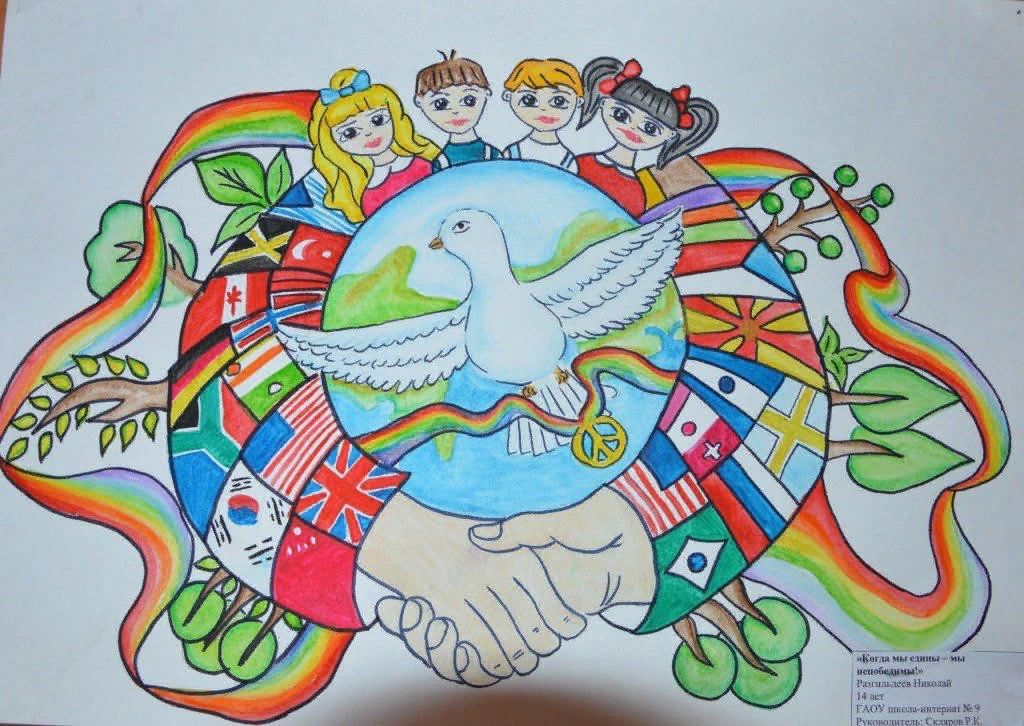 2022 ГОД - ГОД НАРОДНОГО ИСКУССТВАИ КУЛЬТУРНОГО НАСЛЕДИЯ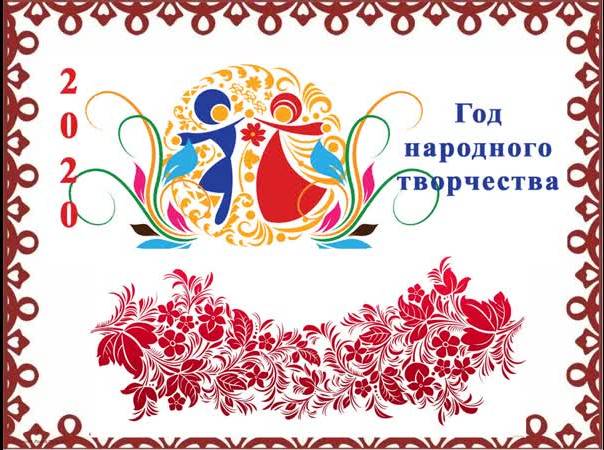 КАЛЕНДАРНЫЙ ПЛАН ВОСПИТАТЕЛЬНОЙ РАБОТЫ МБОУ Калининской СОШ № 7  на 2021-2022 учебный год (I полугодие) Календарный план воспитательной работы МБОУ Калининской СОШ № 7  на 2021-2022 учебный год (II полугодие)         Программу и план составила: заместитель директора по воспитательной работе Вишневецкая Н.И.РАССМОТРЕНО на заседанииУправляющего Совета школыМБОУ Калининской СОШ № 7Председатель Управляющего Совета школы_________________Ю.А. ЛутаеваПротокол №  1 от 31 августа 2020 г.«Утверждаю»Директор МБОУКалининской СОШ№7_____________А.С. Журобсуждена и рекомендована на заседании педагогического совета школыПротокол №  1 от 31 августа 2020 г.Название кружкаРуководительКол-во чел. / кол. дет. «группы риска»Время проведения«Робототехника»Черкашина О.З.25Вторник/четверг 16.00-16.45«Интеллектуальный клуб»Лутаева Ю.А.22Среда/Пятница 16.00 – 16.45«ЮИД»Беняминова А.И.20Вторник/Пятница 16.00 – 16.45«Юный историк»Шевцов А.В.24Вторник/Пятница 16.00- 16.45Секция «Волейбол»Сазыкина Т.А.23Четверг 16.00 – 16.45/17.00-17.45Театральная студия «Балаганчик»Ефимович О.Д.20Понедельник/Среда16.00 – 16.45Модуль Модуль ДЕЛА, СОБЫТИЯ, МЕРОПРИЯТИЯ ДЕЛА, СОБЫТИЯ, МЕРОПРИЯТИЯ ДЕЛА, СОБЫТИЯ, МЕРОПРИЯТИЯ ДЕЛА, СОБЫТИЯ, МЕРОПРИЯТИЯ ДЕЛА, СОБЫТИЯ, МЕРОПРИЯТИЯ ДЕЛА, СОБЫТИЯ, МЕРОПРИЯТИЯ Модуль Модуль уровень НОО (1-4 класс) уровень НОО (1-4 класс) уровень ООО (5-9 класс) уровень ООО (5-9 класс) уровень СОО (10-11 класс) уровень СОО (10-11 класс) Сентябрь - Месячник «Внимание, дети!» и «Здоровое поколение»Сентябрь - Месячник «Внимание, дети!» и «Здоровое поколение»Сентябрь - Месячник «Внимание, дети!» и «Здоровое поколение»Сентябрь - Месячник «Внимание, дети!» и «Здоровое поколение»Сентябрь - Месячник «Внимание, дети!» и «Здоровое поколение»Сентябрь - Месячник «Внимание, дети!» и «Здоровое поколение»Сентябрь - Месячник «Внимание, дети!» и «Здоровое поколение»Сентябрь - Месячник «Внимание, дети!» и «Здоровое поколение»Классное руководство Классное руководство Согласно ИПР классных руководителей  1-4 классов Согласно ИПР классных руководителей  1-4 классов Согласно ИПР классных руководителей 5-9 классов Согласно ИПР классных руководителей 5-9 классов Согласно ИПР классных руководителей 10-11 классов Согласно ИПР классных руководителей 10-11 классов Школьный урок Школьный урок 1). Праздник «Здравствуй, страна Знаний!»(торжественная линейка)2).Урок Мира "Нашей школе - 50!"3).Урок ОБЖ "День  Знаний ГО и ЧС"4).Классные часы в рамках «Недели  безопасности»: Всероссийский урок МЧС урок подготовки детей к действиям в условиях различного рода экстремальных и опасных ситуаций, в том числе массового пребывания людей, адаптации после летних каникул. 5). Уроки согласно  Календарю образовательных  событий на 2021-2022 год 6). Уроки Здоровья (согласно плану) 7). День солидарности в борьбе с терроризмом: - классные часы "Мы с тобой, Беслан!». 1). Праздник «Здравствуй, страна Знаний!»(торжественная линейка)2).Урок Мира "Нашей школе - 50!"3).Урок ОБЖ "День  Знаний ГО и ЧС"4).Классные часы в рамках «Недели  безопасности»: Всероссийский урок МЧС урок подготовки детей к действиям в условиях различного рода экстремальных и опасных ситуаций, в том числе массового пребывания людей, адаптации после летних каникул. 5). Уроки согласно  Календарю образовательных  событий на 2021-2022 год 6). Уроки Здоровья (согласно плану) 7). День солидарности в борьбе с терроризмом: - классные часы "Мы с тобой, Беслан!». 1). Праздник «Здравствуй, страна Знаний!»(торжественная линейка)2).Урок Мира "Нашей школе - 50!"3).Урок ОБЖ "День  Знаний ГО и ЧС"4). Библиотечный урок «День окончания Второй мировой войны» 5)Уроки в рамках «Недели  безопасности»: Всероссийский урок МЧС урок подготовки детей к действиям в условиях различного рода экстремальных и опасных ситуаций, в том числе массового пребывания людей, адаптации после летних каникул. 6). День солидарности в борьбе с терроризмом: - классные часы "Мы с тобой, Беслан!». 7). Участие в онлайн – уроках по финансовой грамотности. 8).Уроки согласно  Календарю образовательных  событий на 2021-2022 год. 9). Уроки Здоровья (согласно плану) 1). Праздник «Здравствуй, страна Знаний!»(торжественная линейка)2).Урок Мира "Нашей школе - 50!"3).Урок ОБЖ "День  Знаний ГО и ЧС"4). Библиотечный урок «День окончания Второй мировой войны» 5)Уроки в рамках «Недели  безопасности»: Всероссийский урок МЧС урок подготовки детей к действиям в условиях различного рода экстремальных и опасных ситуаций, в том числе массового пребывания людей, адаптации после летних каникул. 6). День солидарности в борьбе с терроризмом: - классные часы "Мы с тобой, Беслан!». 7). Участие в онлайн – уроках по финансовой грамотности. 8).Уроки согласно  Календарю образовательных  событий на 2021-2022 год. 9). Уроки Здоровья (согласно плану) 1). Праздник «Здравствуй, страна Знаний!»(торжественная линейка)2).Урок Мира "Нашей школе - 50!"3).Урок ОБЖ "День  Знаний ГО и ЧС"4). Библиотечный урок «День окончания Второй мировой войны» 5)Уроки в рамках «Недели  безопасности»: Всероссийский урок МЧС урок подготовки детей к действиям в условиях различного рода экстремальных и опасных ситуаций, в том числе массового пребывания людей, адаптации после летних каникул. 6). День солидарности в борьбе с терроризмом: - классные часы "Мы с тобой, Беслан!». 7). Участие в онлайн – уроках по финансовой грамотности. 8).Уроки согласно  Календарю образовательных  событий на 2021-2022 год. 9). Уроки Здоровья (согласно плану).10). Уроки «Я и профессия»  (курс профессионального самоопределения) 1). Праздник «Здравствуй, страна Знаний!»(торжественная линейка)2).Урок Мира "Нашей школе - 50!"3).Урок ОБЖ "День  Знаний ГО и ЧС"4). Библиотечный урок «День окончания Второй мировой войны» 5)Уроки в рамках «Недели  безопасности»: Всероссийский урок МЧС урок подготовки детей к действиям в условиях различного рода экстремальных и опасных ситуаций, в том числе массового пребывания людей, адаптации после летних каникул. 6). День солидарности в борьбе с терроризмом: - классные часы "Мы с тобой, Беслан!». 7). Участие в онлайн – уроках по финансовой грамотности. 8).Уроки согласно  Календарю образовательных  событий на 2021-2022 год. 9). Уроки Здоровья (согласно плану).10). Уроки «Я и профессия»  (курс профессионального самоопределения) Курсы внеурочной деятельности и дополнительное образование Курсы внеурочной деятельности и дополнительное образование  Кружковая работа: Кружок "Робототехника"Кружок "ЮИД"Внеурочная деятельность:1 класс: "Я - гражданин России",  "Юный шахматист", "Азбука здоровья", "Здоровье", "Детский театр, праздники"2 класс: "Азбука добра", "Я - гражданин России", "Разговор о правильном питании", "Подвижные народные игры", "Детский театр, праздники"3 класс: "Мы- патриоты России", "История родного края", "Разговор о правильном питании", "Подвижные народные игры", "Юный пешеход"4 класс: « Правильное питание – основа здорового образа жизни», «Мой край» , «Самоделкин» «Поиграй-ка», «Способный ребёнок» Кружковая работа: Кружок "Робототехника"Кружок "ЮИД"Внеурочная деятельность:1 класс: "Я - гражданин России",  "Юный шахматист", "Азбука здоровья", "Здоровье", "Детский театр, праздники"2 класс: "Азбука добра", "Я - гражданин России", "Разговор о правильном питании", "Подвижные народные игры", "Детский театр, праздники"3 класс: "Мы- патриоты России", "История родного края", "Разговор о правильном питании", "Подвижные народные игры", "Юный пешеход"4 класс: « Правильное питание – основа здорового образа жизни», «Мой край» , «Самоделкин» «Поиграй-ка», «Способный ребёнок»Кружковая работа: 1). Секция «Волейбол» (школа)2).Кружок театральной студии "Балаганчик"3). Кружок "ЮИД" 4).Кружок "Интеллектуальный мир"5). Кружок "Юный историк"6). Кружок  "Блоггинг"7). Секция «Футбол» (ДЮСШ) 8). Кружок "Шахматы" (ДЮСШ) 9). Танцевальный кружок "Ритм" Двуреченский СДКВнеурочная деятельность:- "Занимательная математика" (Лутаева Ю.А.)- "Я - землевод" (Вершинина Л.Я.)- "В мире географии" (Вершинина Л.Я.)- "Спортивные игры" (Сазыкина Т.А.)- "В мире клеток и тканей" (Антипенко И.Н.)- "Что растёт вокруг тебя" (Антипенко И.Н.)- "ОДНКНР" (Жур А.С.)Кружковая работа: 1). Секция «Волейбол» (школа)2).Кружок театральной студии "Балаганчик"3). Кружок "ЮИД" 4).Кружок "Интеллектуальный мир"5). Кружок "Юный историк"6). Кружок  "Блоггинг"7). Секция «Футбол» (ДЮСШ) 8). Кружок "Шахматы" (ДЮСШ) 9). Танцевальный кружок "Ритм" Двуреченский СДКВнеурочная деятельность:- "Занимательная математика" (Лутаева Ю.А.)- "Я - землевод" (Вершинина Л.Я.)- "В мире географии" (Вершинина Л.Я.)- "Спортивные игры" (Сазыкина Т.А.)- "В мире клеток и тканей" (Антипенко И.Н.)- "Что растёт вокруг тебя" (Антипенко И.Н.)- "ОДНКНР" (Жур А.С.) Кружковая работа: 1). Секция «Волейбол» (школа)2). Кружок театральной студии "Балаганчик"3). Кружок "Юный историк"4). Кружок  "Блоггинг"5). Секция «Футбол» (ДЮСШ) 6). Танцевальный кружок "Ритм" Двуреченский СДКВнеурочная деятельность:- "Патриоты" (Шевцов А.В.)- "Спортивные игры" (Сазыкина Т.А.)Элективные курсы:- "Финансовая грамотность" (Шевцов А.В.)- "Борьба с коррупцией" (Шевцов А.В.)- "Решение уравнений" (Лутаева Ю.А.)- ".............................." (Черкашина О.З.)- "..............................." (Вершинина Л.Я.) Кружковая работа: 1). Секция «Волейбол» (школа)2). Кружок театральной студии "Балаганчик"3). Кружок "Юный историк"4). Кружок  "Блоггинг"5). Секция «Футбол» (ДЮСШ) 6). Танцевальный кружок "Ритм" Двуреченский СДКВнеурочная деятельность:- "Патриоты" (Шевцов А.В.)- "Спортивные игры" (Сазыкина Т.А.)Элективные курсы:- "Финансовая грамотность" (Шевцов А.В.)- "Борьба с коррупцией" (Шевцов А.В.)- "Решение уравнений" (Лутаева Ю.А.)- ".............................." (Черкашина О.З.)- "..............................." (Вершинина Л.Я.)Работа с родителями 1). Диагностика семей первоклассников, семей вновь прибывших учащихся, выявление асоциальных семей, формирование социального паспорта класса,  списков льготников на горячее питание, подвоз. 2). Информационное оповещение через классные группы. 3). Проведение тематических родительских собраний по формированию законопослушного поведения учащихся, выполнения внутришкольного распорядка обучающимися.  -Беседы с родителями по профилактике ДТП, составление маршрутов безопасности в дневниках обучающихся.  -Профилактика правонарушений  «Ответственность родителей за ненадлежащее воспитание и обучение детей (Ст. 5. 35 КоАП РФ)», половое воспитание. - Выборы классных родительских комитетов, планирование ВР на год. 4). Общешкольное родительское собрание.5). Посещение семей "группы риска" на дому.1).Диагностика семей, вновь прибывших учащихся, выявление асоциальных семей, формирование социального паспорта класса, списков на горячее питание, подвоз. 2).Информационное оповещение через классные группы. 3).Проведение тематических родительских собраний по формированию законопослушного поведения учащихся (профилактика ДТП, ПАВ, суицидальной направленности, половое воспитание, профилактика  правонарушений, выход из конфликтных ситуаций), «Ответственность родителей за ненадлежащее воспитание и обучение детей (Ст. 5. 35 КоАП РФ)». 4). Выборы классных родительских комитетов, планирование  ВР на год. 5). Работа с родителями выпускников 9 класса (по плану).  6). Общешкольное родительское собрание.7). Посещение семей "группы риска" на дому.1).Диагностика семей, семей вновь прибывших учащихся, выявление асоциальных семей, формирование социального паспорта класса, списков на горячее питание, подвоз. 2). Информационное оповещение через классные группы. 3). Проведение тематических родительских собраний по формированию законопослушного поведения учащихся (профилактика ДТП, ПАВ, суицидальной направленности, половое воспитание, профилактика  правонарушений, навыки жизнестойкости, выход из конфликтных ситуаций), «Ответственность родителей за ненадлежащее воспитание и обучение детей (Ст. 5. 35 КоАП РФ)». 4). Выборы классных родительских комитетов, планирование работы на год. 5). Работа с родителями выпускников 11 класса (по плану). 6). Общешкольное родительское собрание.7). Посещение семей "группы риска" на дому.Самоуправление «Время выбрало нас» (выборы лидеров, активов классов, распределение обязанностей). Участие в выборах школьного ученического совета 1). Игра в классных коллективах «Выборы 2021».  2). Выборы лидеров, активов классов, распределение обязанностей. 3). Конференция учащихся (отчёт  президента  о проделанной работе). 4). Работа в соответствии с обязанностями. 5). Заседания советов органов детского самоуправления. 6). Круглый стол, планирование работы совета лидеров школы на новый 2021-2022 учебный год. 7). Делегирование обучающихся для работы в Парламенте республики "Калинка". 8). Операции «Уголок», "Уголок безопасности" (проверка классных уголков, уголков безопасности, их функционирование). 9). Делегирование обучающихся для работы в штабе РДШ. 1). Игра в классных коллективах «Выборы 2021».  2). Выборы лидеров, активов классов, распределение обязанностей. 3). Конференция учащихся (отчёт  президента  о проделанной работе). 4). Работа в соответствии с обязанностями. 5). Заседания советов органов детского самоуправления. 6). Круглый стол, планирование работы совета лидеров школы на новый 2021-2022 учебный год. 7). Делегирование обучающихся для работы в Парламенте республики "Калинка". 8). Операции «Уголок», "Уголок безопасности" (проверка классных уголков, уголков безопасности, их функционирование). 9). Делегирование обучающихся для работы в штабе РДШ. 10). Проведение линеек (каждый понедельник), отчет дежурного класса, контроль над процессом дежурства классов. 11). Рейд внешнего вида учащихся. 12). Помощь в организации и проведении  «Дня Здоровья». 10). Проведение линеек (каждый понедельник), отчет дежурного класса, контроль над процессом дежурства классов. 11). Рейд внешнего вида учащихся. 12). Помощь в организации и проведении  «Дня Здоровья». Профориентация Классные часы: Виртуальная экскурсия  «Совершите свое первое путешествие в мир многообразия профессий» Участие в профориентационных акциях, конкурсах фестивалях. Классные часы "Мир профессий" (Расширение знаний учащихся о новых профессиях учителями-предметниками). Участие в работе всероссийских проектов "Проектория", "Билет в будущее", "Большая перемена".Участие в работе всероссийского профориентационного проекта  «ПроеКТОриЯ», «Билет в будущее», "Большая перемена". Классные часы "Мой выбор" .Детские общественные объединения Классные часы «Память на все времена» Выборы в органы первичного отделения РДШ (путем голосования) Заседание объединений, планирование работы. Выборы в органы первичного отделения РДШ. Эстафета солидарности «Мы против террора!» Историческая гостиная "От Ленинграда до Сталинграда" (проведение мероприятий, посвящённых началу блокады Ленинграда (8 сентября) и началу боёв на Мамаевом кургане Сталинградской битвы (13 сентября)) Участие в игре «Выборы 2021». Заседание объединений, планирование работы. Выборы в органы первичного отделения РДШ. Эстафета солидарности «Мы против террора!» Историческая гостиная "От Ленинграда до Сталинграда" (проведение мероприятий, посвящённых началу блокады Ленинграда (8 сентября) и началу боёв на Мамаевом кургане Сталинградской битвы (13 сентября)) Участие в игре «Выборы 2021». Ключевые общешкольные дела  1). Праздник "Здравствуй, страна  Знаний!" 2). «День солидарности в борьбе с терроризмом»  3). День здоровья "Спорт. Здоровье. Красота" 4). Месячник безопасности (мероприятия по профилактике ДДТТ, пожарной безопасности, экстремизма, терроризма, разработка схемы- маршрута «Дом-школа-дом», учебно-тренировочная эвакуация учащихся из здания)  1). Праздник "Здравствуй, страна  Знаний!" 2). «День солидарности в борьбе с терроризмом»  3). День здоровья "Спорт. Здоровье. Красота" 4). Месячник безопасности (мероприятия по профилактике ДДТТ, пожарной безопасности, экстремизма, терроризма, разработка схемы- маршрута «Дом-школа-дом», учебно-тренировочная эвакуация учащихся из здания)  1). Праздник "Здравствуй, страна  Знаний!" 2). «День солидарности в борьбе с терроризмом»  3). День здоровья "Спорт. Здоровье. Красота" 4). Месячник безопасности (мероприятия по профилактике ДДТТ, пожарной безопасности, экстремизма, терроризма, разработка схемы- маршрута «Дом-школа-дом», учебно-тренировочная эвакуация учащихся из здания) Профилактика Правила внутреннего распорядка. Инструктажи по правилам поведения учащегося в школе, на спортивных площадках, пользование спортивным оборудованием и снарядами, безопасный маршрут домой, ПДД, ППБ, соблюдение правил личной гигиены. Классные часы 1-4 классы:«Запомнить твердо нужно нам,пожар не возникает сам!».-  Просмотр мультфильмов, видеороликов «Пожар в квартире», «Правила поведения при пожаре», «Пожарная безопасность». -  Просмотр мультфильмов «Как вестисебя на улице», «Дорожнаябезопасность». -  Беседы на тему: «Правила дорожнойбезопасности», «Как вести себя наулице, чтобы не попасть в беду»,«Один дома», «Опасные предметыдома», "Путь из школы домой". -  Просмотр видеофильмов о правилахбезопасного поведения школьников «Оказание первой помощи при ЧС». -  Оформление книжной выставки«Будь умным пешеходом». -  Соревнуются интеллектуалы: «Мызнаем всё про безопасность»(отгадывание кроссвордов, загадоки ребусов о ПДД).«Правила поведения в ОУ; Устав ОУ»; «Профилактика правонарушений и преступлений», «Ответственность несовершеннолетних за правонарушения», «Выполнение закона о комендантском часе для подростков», Инструктажи по правилам  на спортивных площадках, пользование спортивным оборудованием и снарядами, безопасный маршрут домой, ПДД, ППБ, соблюдение правил личной гигиены. - Классные часы 5-7 классы:«Опасные и экстремальныеситуации», «Катастрофы».-  Классные часы 8- 11 классы:«Катастрофы», «Личнаябезопасность».-  Просмотр видеофильмов о правилахбезопасного поведения школьников «Оказание первой помощи при ЧС».-  Беседы на тему: «Правила дорожнойбезопасности», «Как вести себя наулице, чтобы не попасть в беду»,«Один дома», «Опасные предметыдома», "Путь из школы домой".«Правила поведения в ОУ; Устав ОУ»; «Профилактика правонарушений и преступлений», «Ответственность несовершеннолетних за правонарушения», «Выполнение закона о комендантском часе для подростков», Инструктажи по правилам  на спортивных площадках, пользование спортивным оборудованием и снарядами, безопасный маршрут домой, ПДД, ППБ, соблюдение правил личной гигиены. - Классные часы 5-7 классы:«Опасные и экстремальныеситуации», «Катастрофы».-  Классные часы 8- 11 классы:«Катастрофы», «Личнаябезопасность».-  Просмотр видеофильмов о правилахбезопасного поведения школьников «Оказание первой помощи при ЧС».-  Беседы на тему: «Правила дорожнойбезопасности», «Как вести себя наулице, чтобы не попасть в беду»,«Один дома», «Опасные предметыдома», "Путь из школы домой".Школьные медиа День солидарности в борьбе с терроризмом. Укрепление толерантности и профилактика экстремизма в молодежной среде (видео  для  учащихся 1-4 классов). Классные часы " Один для всех и все для одного."  День солидарности в борьбе с терроризмом. Укрепление толерантности и профилактика экстремизма в молодежной среде. Классные часы: "Толерантность к другим: учимся сочувствию".День солидарности в борьбе с терроризмом. Укрепление толерантности и профилактика экстремизма в молодежной среде. Классные часы: " Толерантность и межнациональные отношения" .Октябрь - Месячник  «Жизнь дана на добрые дела» Октябрь - Месячник  «Жизнь дана на добрые дела» Октябрь - Месячник  «Жизнь дана на добрые дела» Октябрь - Месячник  «Жизнь дана на добрые дела» Классное руководство Согласно ИПР классных руководителей  1-4 классов Согласно ИПР классных руководителей 5-9 классов Согласно ИПР классных руководителей 10-11 классов Школьный урок 1). Всероссийский урок "Экология и энергосбережение" в рамках Всероссийского фестиваля энергосбережения  #ВместеЯрче  2). Всероссийский урок, приуроченный ко ДНЮ гражданской обороны РФ, с проведением тренировок по защите детей от ЧС. 3). Музейные уроки 31 октября - Урок памяти (День памяти политических репрессий). 4). Урок в библиотеке «Международный день школьных библиотек».5). Международный квест по цифровой грамотности - урок безопасности в сети интернет  "Сетевичок".1). Участие в онлайн – уроках по финансовой грамотности. 2). Всероссийский урок "Экология и энергосбережение" в рамках Всероссийского фестиваля энергосбережения  #ВместеЯрче.  3). Всероссийский урок, приуроченный ко ДНЮ гражданской обороны РФ, с проведением тренировок по защите детей от ЧС.  4).  Библиотечный урок  31 октября - Урок памяти (День памяти политических репрессий). 5).  Урок в библиотеке «Международный день школьных библиотек». 6). Урок безопасности в сети интернет "Сетевичок". 7). Всероссийские открытые уроки ПроеКТОриЯ». 8). Уроки Здоровья: «Последствия употребления наркотических средств и психотропных  веществ».  1). Участие в онлайн – уроках по финансовой грамотности. 2). Всероссийский урок "Экология и энергосбережение" в рамках Всероссийского фестиваля энергосбережения  #ВместеЯрче.  3). Всероссийский урок, приуроченный ко ДНЮ гражданской обороны РФ, с проведением тренировок по защите детей от ЧС.  4).  Библиотечный урок  31 октября - Урок памяти (День памяти политических репрессий). 5).  Урок в библиотеке «Международный день школьных библиотек». 6). Урок безопасности в сети интернет "Сетевичок". 7). Всероссийские открытые уроки ПроеКТОриЯ». 8). Уроки Здоровья: «Последствия употребления наркотических средств и психотропных  веществ».  Курсы внеурочной деятельности и дополнительное образование  Кружковая работа: Кружок "Робототехника"Кружок "ЮИД"Внеурочная деятельность:1 класс: "Я - гражданин России",  "Юный шахматист", "Азбука здоровья", "Здоровье", "Детский театр, праздники"2 класс: "Азбука добра", "Я - гражданин России", "Разговор о правильном питании", "Подвижные народные игры", "Детский театр, праздники"3 класс: "Мы- патриоты России", "История родного края", "Разговор о правильном питании", "Подвижные народные игры", "Юный пешеход"4 класс: « Правильное питание – основа здорового образа жизни», «Мой край» , «Самоделкин» «Поиграй-ка», «Способный ребёнок» Кружковая работа: 1). Секция «Волейбол» (школа)2).Кружок театральной студии "Балаганчик"3). Кружок "ЮИД" 4).Кружок "Интеллектуальный мир"5). Кружок "Юный историк"6). Кружок  "Блоггинг"7). Секция «Футбол» (ДЮСШ) 8). Кружок "Шахматы" (ДЮСШ) 9). Танцевальный кружок "Ритм" Двуреченский СДКВнеурочная деятельность:- "Занимательная математика" (Лутаева Ю.А.)- "Я - землевод" (Вершинина Л.Я.)- "В мире географии" (Вершинина Л.Я.)- "Спортивные игры" (Сазыкина Т.А.)- "В мире клеток и тканей" (Антипенко И.Н.)- "Что растёт вокруг тебя" (Антипенко И.Н.)- "ОДНКНР" (Жур А.С.) Кружковая работа: 1). Секция «Волейбол» (школа)2). Кружок театральной студии "Балаганчик"3). Кружок "Юный историк"4). Кружок  "Блоггинг"5). Секция «Футбол» (ДЮСШ) 6). Танцевальный кружок "Ритм" Двуреченский СДКВнеурочная деятельность:- "Патриоты" (Шевцов А.В.)- "Спортивные игры" (Сазыкина Т.А.)Элективные курсы:- "Финансовая грамотность" (Шевцов А.В.)- "Борьба с коррупцией" (Шевцов А.В.)- "Решение уравнений" (Лутаева Ю.А.)- ".............................." (Черкашина О.З.)- "..............................." (Вершинина Л.Я.)Работа с родителями 1). Посещение семей учащихся, категории ТЖС с составлением актов ЖБУ.  2). Классные родительские собрания по итогам 1 четверти, профилактике ПАВ, полового воспитания, суицидального поведения подростков. 3). Информационное оповещение через классные группы с памятками по безопасности и другое. 1). Посещение семей учащихся, категории ТЖС с составлением актов ЖБУ. 2). Классные родительские собрания по итогам 1 четверти, профилактике ПАВ, полового воспитания, суицидального поведения подростков, экстремизм и терроризм, правовое просвещение.3). Информационное оповещение через классные группы. 4). Контроль над посещением учащимися кружков, секций, консультаций по предметам, курсов по выбору. 1). Посещение семей учащихся, категории ТЖС с составлением актов ЖБУ.  2). Классные родительские собрания по итогам 1 четверти, профилактике ПАВ, полового воспитания, суицидального поведения подростков, экстремизм и терроризм, правовое просвещение.3). Информационное оповещение через классные группы.  4). Контроль  над посещением учащимися кружков, секций, консультаций по предметам, курсов по выбору, подготовка к написанию ИП. Общешкольное родительское собрание: «Семья и ее значение в воспитании детей».Общешкольное родительское собрание: «Семья и ее значение в воспитании детей».Общешкольное родительское собрание: «Семья и ее значение в воспитании детей».Самоуправление Работа в соответствии с обязанностями .1). Заседания советов органов детского самоуправления в классах и в школе. 1). Заседания советов органов детского самоуправления в классах и в школе. 2). Операция «Уголок» (проверка классных уголков, их функционирование). 3). Рейд по проверке внешнего вида учащихся, наличие в дневниках учащихся памятки  безопасный маршрут «Школа - Дом». 4). Рейды по проверке чистоты в кабинетах. 5). Подготовка мероприятий  ко «Дню учителя» и юбилею школы. 6). Организация и проведение мероприятий «День Учителя» и юбилея школы. 7). Итоговая линейка за 1 четверть «Мы в жизни школы» (анализ, вручение грамот). 2). Операция «Уголок» (проверка классных уголков, их функционирование). 3). Рейд по проверке внешнего вида учащихся, наличие в дневниках учащихся памятки  безопасный маршрут «Школа - Дом». 4). Рейды по проверке чистоты в кабинетах. 5). Подготовка мероприятий  ко «Дню учителя» и юбилею школы. 6). Организация и проведение мероприятий «День Учителя» и юбилея школы. 7). Итоговая линейка за 1 четверть «Мы в жизни школы» (анализ, вручение грамот). Профориентация 1). Акция  «Семь шагов к профессии» (беседы на классных часах «Все работы хороши…»).  2). Сочинение  «Моя любимая профессия». 1). Участие в профориентационных акциях, конкурсах фестивалях. 2). Расширение знаний учащихся о новых профессиях учителями-предметниками.3).  Участие в работе всероссийского профориентационного проекта  «ПроеКТОриЯ», «Билет в будущее», "Большая перемена".1). Участие в работе всероссийского профориентационного проекта  «ПроеКТОриЯ», «Билет в будущее», "Большая перемена".2). Участие в профориентационных акциях, конкурсах фестивалях. 3). Кл. часы - беседы «Калейдоскоп профессий (на примере предприятий Ростовской области)».Детские общественные объединения 1). Подготовка Праздничного концерта ко Дню учителя и юбилея школы (выступления от 1-4 классов). 2). Акция «Копилка поздравлений», посвященная Дню пожилых людей.  3). Торжественное вступление в ряды РДШ. 4). Акция "Генеральная уборка классных кабинетов перед каникулами".1).  Заседание классных активов, активов  РДШ , школьного самоуправления. 2). Организация мероприятий, приуроченных ко «Дню учителя» и юбилея школы. 3). Работа детского объединения ЮИД согласно составленному плану работы, школьного Парламента "Республика" , команды "Патриот".4). Акция "Генеральная уборка классных кабинетов перед каникулами".1).  Заседание классных активов, активов  РДШ , школьного самоуправления. 2). Организация мероприятий, приуроченных ко «Дню учителя» и юбилея школы. 3). Работа детского объединения ЮИД согласно составленному плану работы, школьного Парламента "Республика" , команды "Патриот".4). Акция "Генеральная уборка классных кабинетов перед каникулами".Ключевые общешкольные дела 1). Классные часы и беседы: «Чтоб здоровым вечно быть, надо спорт нам полюбить!», «Что такое здоровье и здоровый образ жизни». 2). Праздничное мероприятие «Учитель будет вечен на Земле!», "С юбилеем, родная школа!" 3). Выставка праздничных газет ко Дню учителя.4). Внеклассное мероприятие «В гостях у Осени». 5). Акция «Спешите делать добро» (поздравление с Днем пожилого человека ветеранов педагогического труда, своих бабушек и дедушек – изготовление открыток). 6). Всероссийский урок «Мы умные пользователи Интернета». 7). Всероссийский урок «Экология и энергосбережение» - поделки. 8). Всемирный день защиты животных «Эти забавные животные» -рисунки. 9). Экскурсионная поездка в Танаис или на Самбекские высоты (на осенних каникулах).1). Классные часы «ХХI век – век без наркотиков» ( беседы в соответствии с возрастом). 2). 05.10.2021 - Международный День учителя и юбилей школы. Праздничное мероприятие «Учитель будет вечен на Земле!» (участие в мероприятии). 3). Выставка праздничных газет ко Дню учителя.4). Внеклассное мероприятие «Осенний квест» .5).  Акция «Спешите делать добро»  ко Дню пожилого человека (оказание помощи и поздравление  ветеранов  педагогического труда). 6). Всероссийский урок безопасности школьников в сети интернет: «Знаем и умеем». 7). Всероссийский урок «Экология и энергосбережение» - экологический субботник на территории школы. 8). Экскурсионная поездка в Танаис или на Самбекские высоты (на осенних каникулах).1). Классные часы «ХХI век – век без наркотиков»  (классный час «Знай, чтобы жить», просмотр фильма и обсуждение). 2).05.10.2021 -  Международный День учителя и юбилей школы. Подготовка и проведение  праздничного мероприятие «Учитель будет вечен на Земле!».  3). Выставка праздничных газет ко Дню учителя.4). Внеклассное мероприятие «Осенние посиделки старшеклассников».  5). Акция «Спешите делать добро» (подготовка и монтаж видеопоздравления для учителей школы). 6). Всероссийский урок безопасности школьников в сети интернет: «Инернетловушки». 7). Всероссийский урок «Экология и  энергосбережение" - экологический субботник на территории школы.8). Экскурсионная поездка в Танаис  или на Самбекские высоты (на осенних каникулах).7). Всемирный день защиты животных «Эти забавные животные» -фото конкурс. энергосбережение» (акция «Патронаж памятника погибшим землякам»). 7). Всемирный день защиты животных «Эти забавные животные» -фильм.  Профилактика 1). Проведение бесед на классных часах, направленных на воспитание толерантного отношения среди учащихся. 2). Проведение классных часов, направленных на пропаганду здорового образа жизни, соблюдения правил  безопасности в школе и дома.3). Тренировочная учебная эвакуация.4). 04.10.2021 -  День гражданской обороны: - Всероссийский тематический урок подготовки детей к действиям в условиях экстремальных и опасных ситуациях;-«Твоя безопасность в твоих руках»,-«Средства защиты населения при чрезвычайных ситуациях»,  -“Правила поведения при обнаружении бесхозных объектов»-«Правила безопасного поведения детей в быту»-«Человек в экстремальных ситуациях»-«Экстренный вызов»-Комбинированная эстафета «Защити себя сам»-Распространение памяток и листовок по вопросам безопасности жизнедеятельности.5). Беседы  по правилам пожарной безопасности, безопасности  вблизи водоемов и рек. 6). Беседы по профилактике ОРВИ, Covid-19, ОКИ. 7). Мероприятия в рамках профилактики конфликтного  поведения. 8). Инструктажи по ТБ в период 1 четверти (согласно плану).1). Проведение бесед на классных часах, направленных на противодействие экстремизму, воспитание толерантного отношения среди учащихся. 2). Проведение классных часов, направленных на пропаганду здорового образа жизни, соблюдения правил  безопасности в школе и дома.3). Тренировочная учебная эвакуация.4). 04.10.2021 -  День гражданской обороны: - Всероссийский тематический урок подготовки детей к действиям в условиях экстремальных и опасных ситуациях;-«Твоя безопасность в твоих руках»,-«Средства защиты населения при чрезвычайных ситуациях»,  -“Правила поведения при обнаружении бесхозных объектов»-«Правила безопасного поведения детей в быту»-«Человек в экстремальных ситуациях»-«Экстренный вызов»-Комбинированная эстафета «Защити себя сам»-Распространение памяток и листовок по вопросам безопасности жизнедеятельности.5). Беседы для несовершеннолетних по профилактике суицида в подростковой среде.6). Беседы  по правилам пожарной безопасности, безопасности вблизи водоемов и рек. Беседы по профилактике ОРВИ, Covid-19, ОКИ.7). Мероприятия в рамках профилактики суицидального поведения. Информационные  буклеты:  «Осторожно, СНЮС», «Осторожно, СПАЙС», «Осторожно, НАСВАЙ», «Осторожно, ВЕЙП», «Осторожно, СНИФФИНГ». 8). Беседа «Модный дым». 9). Инструктажи по ТБ в период 1 четверти (согласно плану). 1). Проведение бесед на классных часах, направленных на противодействие экстремизму, воспитание толерантного отношения среди учащихся. 2). Проведение классных часов, направленных на пропаганду здорового образа жизни, соблюдения правил  безопасности в школе и дома.3). Тренировочная учебная эвакуация.4). 04.10.2021 -  День гражданской обороны: - Всероссийский тематический урок подготовки детей к действиям в условиях экстремальных и опасных ситуациях;-«Твоя безопасность в твоих руках»,-«Средства защиты населения при чрезвычайных ситуациях»,  -“Правила поведения при обнаружении бесхозных объектов»-«Правила безопасного поведения детей в быту»-«Человек в экстремальных ситуациях»-«Экстренный вызов»-Комбинированная эстафета «Защити себя сам»-Распространение памяток и листовок по вопросам безопасности жизнедеятельности.5). Беседы для несовершеннолетних по профилактике суицида в подростковой среде.6). Беседы  по правилам пожарной безопасности, безопасности вблизи водоемов и рек. Беседы по профилактике ОРВИ, Covid-19, ОКИ.7). Мероприятия в рамках профилактики суицидального поведения. Информационные  буклеты:  «Осторожно, СНЮС», «Осторожно, СПАЙС», «Осторожно, НАСВАЙ», «Осторожно, ВЕЙП», «Осторожно, СНИФФИНГ». 8). Беседа «Модный дым». 9). Инструктажи по ТБ в период 1 четверти (согласно плану). Школьные медиа 1). Монтаж фильма «Дорогим Учителям», "С юбилеем, родная школа!" (подготовка материалов).2). Наблюдение за детьми группы риска (Диагностика).3).  Посещение семей СОП.1). Монтаж фильма «Дорогим Учителям», "С юбилеем, родная школа!" (подготовка материалов). 2). Наблюдение за детьми группы риска (Диагностика).3).  Посещение семей СОП.1). Монтаж фильма «Дорогим Учителям», "С юбилеем, родная школа!". 2).  Наблюдение за детьми группы риска (Диагностика).3).  Посещение семей СОП.Ноябрь- Месячник  правовых знаний  «Крепка семья – крепка держава» и «Единство братьев и сестёр»  Ноябрь- Месячник  правовых знаний  «Крепка семья – крепка держава» и «Единство братьев и сестёр»  Ноябрь- Месячник  правовых знаний  «Крепка семья – крепка держава» и «Единство братьев и сестёр»  Ноябрь- Месячник  правовых знаний  «Крепка семья – крепка держава» и «Единство братьев и сестёр»  Классное руководство Согласно ИПР классных руководителей  1-4 классов Согласно ИПР классных руководителей 5-9 классов Согласно ИПР классных руководителей 10-11 классов Школьный урок 1).  Единый урок по безопасности дорожного движения на тему «Дорога из каникул в школу». 2). Музейные уроки "День народного Единства" (4 ноября). 3). Урок в библиотеке 22 ноября - День словаря. 4). 21.11.2021 - День правовых знаний - Урок «День правовой помощи детям». 1). Единый урок по безопасности дорожного движения на тему «Дорога из каникул в школу». 2). Участие в онлайн – уроках по финансовой грамотности. 3). Проведение выставки  в читальном зале школьной библиотеки «Уроки истории России - путь к толерантности». 4). Урок в библиотеке 22 ноября - День словаря. 5). 21.11.2021 - День правовых знаний - Урок «День правовой помощи детям»:- Классные часы по воспитанию правовой культуры учащихся, по профилактике экстремизма в подростковой среде - «Права и обязанности несовершеннолетних. Ответственность за свои поступки»; - «XXI век - век без наркотиков»;- «Административная и уголовная ответственность»;- «Ты и закон».- Встреча с инспектором ПДН. Беседа «Уголовная ответственность несовершеннолетних за ложное сообщение терроризма».1). Единый урок по безопасности дорожного движения на тему «Дорога из каникул в школу». 2). Уроки здоровья: «Мой выбор спорт» по противодействию незаконному обороту наркотических средств, психотропных веществ и их  прекурсоров  (в рамках межведомственной комплексной оперативно-профилактической операции "Дети России").3).  Урок   «Международный  день  толерантности»  (16 ноября).  4). Участие в онлайн – уроках по финансовой грамотности.5). 21.11.2021 - День правовых знаний - Урок «День правовой помощи детям»:- Классные часы по воспитанию правовой культуры учащихся, по профилактике экстремизма в подростковой среде - «Права и обязанности несовершеннолетних. Ответственность за свои поступки»; - «XXI век - век без наркотиков»;- «Административная и уголовная ответственность»;- «Ты и закон».- Встреча с инспектором ПДН. Беседа «Уголовная ответственность несовершеннолетних за ложное сообщение терроризма».6). Урок «День народного единства»: классные часы «Пока мы едины -  мы непобедимы!»  6). Урок «День народного единства»: классные часы «Пока мы едины -  мы непобедимы!»  Курсы внеурочной деятельности и дополнительное образование  Кружковая работа: Кружок "Робототехника"Кружок "ЮИД"Внеурочная деятельность:1 класс: "Я - гражданин России",  "Юный шахматист", "Азбука здоровья", "Здоровье", "Детский театр, праздники"2 класс: "Азбука добра", "Я - гражданин России", "Разговор о правильном питании", "Подвижные народные игры", "Детский театр, праздники"3 класс: "Мы- патриоты России", "История родного края", "Разговор о правильном питании", "Подвижные народные игры", "Юный пешеход"4 класс: « Правильное питание – основа здорового образа жизни», «Мой край» , «Самоделкин» «Поиграй-ка», «Способный ребёнок» Кружковая работа: 1). Секция «Волейбол» (школа)2).Кружок театральной студии "Балаганчик"3). Кружок "ЮИД" 4).Кружок "Интеллектуальный мир"5). Кружок "Юный историк"6). Кружок  "Блоггинг"7). Секция «Футбол» (ДЮСШ) 8). Кружок "Шахматы" (ДЮСШ) 9). Танцевальный кружок "Ритм" Двуреченский СДКВнеурочная деятельность:- "Занимательная математика" (Лутаева Ю.А.)- "Я - землевод" (Вершинина Л.Я.)- "В мире географии" (Вершинина Л.Я.)- "Спортивные игры" (Сазыкина Т.А.)- "В мире клеток и тканей" (Антипенко И.Н.)- "Что растёт вокруг тебя" (Антипенко И.Н.)- "ОДНКНР" (Жур А.С.) Кружковая работа: 1). Секция «Волейбол» (школа)2). Кружок театральной студии "Балаганчик"3). Кружок "Юный историк"4). Кружок  "Блоггинг"5). Секция «Футбол» (ДЮСШ) 6). Танцевальный кружок "Ритм" Двуреченский СДКВнеурочная деятельность:- "Патриоты" (Шевцов А.В.)- "Спортивные игры" (Сазыкина Т.А.)Элективные курсы:- "Финансовая грамотность" (Шевцов А.В.)- "Борьба с коррупцией" (Шевцов А.В.)- "Решение уравнений" (Лутаева Ю.А.)- ".............................." (Черкашина О.З.)- "..............................." (Вершинина Л.Я.)Работа с родителями 1). Педагогическое просвещение родителей по вопросам воспитания детей. 2). Информационное оповещение через классные группы.  3). Консультация для родителей: особенности безопасного поведения в зимнее время года. 1). Мероприятия в рамках межведомственной комплексной оперативно-профилактической операции "Дети России". 2). Консультация для родителей: особенности безопасного поведения в зимнее время года. 3). Памятки для родителей «Чтобы беда не пришла в Ваш дом».4).  Лекция  для родителей на классных родительских по теме: «Опасность, которая рядом» (с целью предупреждения отказа от участия детей в социально-психологическом тестировании на предмет раннего выявления незаконного потребления наркотических средств и психотропных веществ, а также информирования о признаках начала зависимости, «новых»  видах  психотропных веществ).   5). Информирование родителей   по  «Вопросам  социально-психологического тестирования».  6). «Умей сказать нет» советы педагога - психолога. 1). Мероприятия в рамках межведомственной комплексной оперативно-профилактической операции "Дети России". 2). Консультация для родителей: особенности безопасного поведения в зимнее время года. 3). Памятки для родителей «Чтобы беда не пришла в Ваш дом».4).  Лекция  для родителей на классных родительских по теме: «Опасность, которая рядом» (с целью предупреждения отказа от участия детей в социально-психологическом тестировании на предмет раннего выявления незаконного потребления наркотических средств и психотропных веществ, а также информирования о признаках начала зависимости, «новых»  видах  психотропных веществ).   5). Информирование родителей   по  «Вопросам  социально-психологического тестирования».  6). «Умей сказать нет» советы педагога - психолога. Самоуправление 1). Работа в соответствии с обязанностями. 2). Работа по линии РДШ. 3). Организация и проведение мероприятий в классах «День Матери».1). Заседания советов органов детского самоуправления. 2). Работа учащихся в соответствии с обязанностями активов детского самоуправления.  3). Подготовка сообщений на классных часах по темам: «День народного единства», «Молодёжь за ЗОЖ», «День памяти жертв ДТП», «День матери»,  «День толерантности». 4). Операция «Уголок» (проверка классных уголков, их функционирование). 5). Работа по линии РДШ. 6). Организация и проведение мероприятий в классах «День Матери». 1). Заседания советов органов детского самоуправления. 2). Работа учащихся в соответствии с обязанностями активов детского самоуправления.  3). Подготовка сообщений на классных часах по темам: «День народного единства», «Молодёжь за ЗОЖ», «День памяти жертв ДТП», «День матери»,  «День толерантности». 4). Операция «Уголок» (проверка классных уголков, их функционирование). 5). Работа по линии РДШ. 6). Организация и проведение мероприятий в классах «День Матери». Профориентация 1). Классные часы - презентации «Все профессии нужны, все профессии важны». 1). Классные часы - презентации «Мир профессий многогранен». 1). Участие в работе всероссийского профориентационного проекта  2). Виртуальные экскурсии по предприятиям.3).   Встреча  для старшеклассников с представителями  Центра занятости населения Кагальницкого района.«ПроеКТОриЯ», «Билет в будущее», "Большая перемена". 2). Классные часы - презентации «Мир профессий многогранен».3). Виртуальные экскурсии по предприятиям.4). Встреча  для старшеклассников с представителями  Центра занятости населения Кагальницкого района.Детские общественные объединения 1).День Матери: акции "Мама -первое слово",  выставки рисунков в классах "Портрет моей мамы" , изготовление сувениров для мам "Мамочка, с праздником!".2).Акция «Всемирный день памяти жертв дорожных аварий»  (15 ноября)3). Работа в соответствии с планом. 1). Проведение мероприятий (согласно  плана): «Международный  день  толерантности»  (16 ноября).2).  Акция «Всемирный день памяти жертв дорожных аварий»  (15 ноября).3).  Подготовка к празднованию «Дня матери».4).  Работа в соответствии с планом. 1). Проведение мероприятий (согласно  плана): «Международный  день  толерантности»  (16 ноября).2).  Акция «Всемирный день памяти жертв дорожных аварий»  (15 ноября).3).  Подготовка к празднованию «Дня матери».4).  Работа в соответствии с планом. Ключевые общешкольные дела 1). Межведомственная  комплексная  оперативно-профилактической операция  "Дети России". 2). Внеклассные мероприятия: «День народного единства». 3). Фестиваль «Международный день толерантности».  4). Фестиваль «Парад профессий».5). Праздничный концерт «Низкий поклон вам, матери России».  6). Мероприятия ко Дню матери «Святость материнства». 7). Неделя " Мы - за ЗОЖ!":- Акция «Я хочу быть здоровым, потому что…»; -Акция в столовой «Микробам - нет»;- Проведение классных часов, уроков здоровья, викторин, конкурсов по теме дня;- Подвижные игры на воздухе;-Внутришкольные соревнования по  пионерболу, волейболу;- «Ударом мяча по вредным привычкам» - спортивные игры;- Акция «Время развеять дым!», посвящённая Международному дню отказа от курения табака;- Выставка плакатов, рисунков "Я здоровье сберегу- сам себе я помогу!";-  Участие школы в районных спортивных соревнованиях.1). Межведомственная  комплексная  оперативно-профилактической операция  "Дети России". 2). Внеклассные мероприятия: «День народного единства». 3). Фестиваль «Международный день толерантности».  4). Фестиваль «Парад профессий».5). Праздничный концерт «Низкий поклон вам, матери России».  6). Мероприятия ко Дню матери «Святость материнства». 7). Неделя " Мы - за ЗОЖ!":- Акция «Я хочу быть здоровым, потому что…»; -Акция в столовой «Микробам - нет»;- Проведение классных часов, уроков здоровья, викторин, конкурсов по теме дня;- Подвижные игры на воздухе;-Внутришкольные соревнования по  пионерболу, волейболу;- «Ударом мяча по вредным привычкам» - спортивные игры;- Акция «Время развеять дым!», посвящённая Международному дню отказа от курения табака;- Выставка плакатов, рисунков "Я здоровье сберегу- сам себе я помогу!";-  Участие школы в районных спортивных соревнованиях.1). Межведомственная  комплексная  оперативно-профилактической операция  "Дети России". 2). Внеклассные мероприятия: «День народного единства». 3). Фестиваль «Международный день толерантности».  4). Фестиваль «Парад профессий».5). Праздничный концерт «Низкий поклон вам, матери России».  6). Мероприятия ко Дню матери «Святость материнства». 7). Неделя " Мы - за ЗОЖ!":- Акция «Я хочу быть здоровым, потому что…»; -Акция в столовой «Микробам - нет»;- Проведение классных часов, уроков здоровья, викторин, конкурсов по теме дня;- Подвижные игры на воздухе;-Внутришкольные соревнования по  пионерболу, волейболу;- «Ударом мяча по вредным привычкам» - спортивные игры;- Акция «Время развеять дым!», посвящённая Международному дню отказа от курения табака;- Выставка плакатов, рисунков "Я здоровье сберегу- сам себе я помогу!";-  Участие школы в районных спортивных соревнованиях.Профилактика 1). Мероприятия в рамках «Месячника нравственно-правовой грамотности».2).  Беседы – напоминания  о зимних дорожных ловушках, правила поведения вблизи зимних водоёмов. 3). Мероприятия в рамках межведомственной комплексной оперативно-профилактической операции "Дети России" (согласно плану для учащихся 1-4 классов). 1). Мероприятия в рамках «Месячника нравственно-правовой грамотности».2).  Беседы – напоминания  о зимних дорожных ловушках, правила поведения вблизи зимних водоёмов.3).  Мероприятия в рамках межведомственной комплексной оперативно-профилактической операции "Дети России" (согласно плану для учащихся 5-9 классов).4). Круглый стол «Мои права и обязанности». 1). Проведение бесед с приглашением специалистов системы профилактики с целью повышения осведомленности о последствиях потребления наркотиков и об ответственности за незаконный оборот наркотиков (в рамках межведомственной комплексной оперативно-профилактической операции "Дети России").2).  Профилактическая беседа с сотрудниками ОМВД, психологом школы на тему: «Как противостоять дурному влиянию: правовые и психологические аспекты вовлечения несовершеннолетних в наркоторговлю»,  «Уголовная ответственность несовершеннолетних за ложное сообщение терроризма».3).   Мероприятия в рамках межведомственной комплексной оперативно-профилактической операции "Дети России" 4). Круглый стол  «Чтобы не было беды» . Школьные медиа 1). Монтаж видеоролика «Дорогим Мамам» (подготовить материалы).  1). Монтаж видеоролика «Дорогим Мамам» (подготовить материалы) .2). Беседы на классных часах : - «Твои интересы, склонности и способности»; -  «Твой внутренний мир и самооценка».1). Монтаж идеоролика «Дорогим Мамам». 2). Беседы на классных часах : - «Твои интересы, склонности и способности»; -  «Твой внутренний мир и самооценка».Декабрь - Месячник «Новогодние приключения» Декабрь - Месячник «Новогодние приключения» Декабрь - Месячник «Новогодние приключения» Декабрь - Месячник «Новогодние приключения» Классное руководство Согласно ИПР классных руководителей  1-4 классов Согласно ИПР классных руководителей 5-9 классов Согласно ИПР классных руководителей 10-11 классов Школьный урок 1). Музейные уроки «День Неизвестного солдата». 2). Урок в библиотеке «День Героев Отечества». 3). Урок - классный час  «День Конституции». 4). Уроки Здоровья "Здоровячки".5). Международный День инвалидов. 1). Участие в онлайн – уроках по финансовой грамотности. 2). Музейные уроки «День Неизвестного солдата». 3). Квиз «Имя твое неизвестно, подвиг твой бессмертен». 4).  Библиотечный урок «День Конституции». 5). Урок в школьной  библиотеке или в сельской «День Героев Отечества». 6). Всероссийская акция «Час кода», тематический урок информатики. 7). Уроки согласно  Календарю образовательных  событий на 2021-2022 год. 8) Уроки Здоровья "Быть здоровым - это модно!" (согласно плану).9). 1 декабря - Всемирный день борьбы со СПИДом.10). 5 декабря - Международный день добровольца в России.1). Участие в онлайн – уроках по финансовой грамотности. 2). Музейные уроки «День Неизвестного солдата». 3). Квиз «Имя твое неизвестно, подвиг твой бессмертен». 4).  Библиотечный урок «День Конституции». 5). Урок в школьной  библиотеке или в сельской «День Героев Отечества». 6). Всероссийская акция «Час кода», тематический урок информатики. 7). Уроки согласно  Календарю образовательных  событий на 2021-2022 год. 8) Уроки Здоровья "Быть здоровым - это модно!" (согласно плану).9). 1 декабря - Всемирный день борьбы со СПИДом.10). 5 декабря - Международный день добровольца в России.Курсы внеурочной деятельности и дополнительное образование  Кружковая работа: Кружок "Робототехника"Кружок "ЮИД"Внеурочная деятельность:1 класс: "Я - гражданин России",  "Юный шахматист", "Азбука здоровья", "Здоровье", "Детский театр, праздники"2 класс: "Азбука добра", "Я - гражданин России", "Разговор о правильном питании", "Подвижные народные игры", "Детский театр, праздники"3 класс: "Мы- патриоты России", "История родного края", "Разговор о правильном питании", "Подвижные народные игры", "Юный пешеход"4 класс: « Правильное питание – основа здорового образа жизни», «Мой край» , «Самоделкин» «Поиграй-ка», «Способный ребёнок» Кружковая работа: 1). Секция «Волейбол» (школа)2).Кружок театральной студии "Балаганчик"3). Кружок "ЮИД" 4).Кружок "Интеллектуальный мир"5). Кружок "Юный историк"6). Кружок  "Блоггинг"7). Секция «Футбол» (ДЮСШ) 8). Кружок "Шахматы" (ДЮСШ) 9). Танцевальный кружок "Ритм" Двуреченский СДКВнеурочная деятельность:- "Занимательная математика" (Лутаева Ю.А.)- "Я - землевод" (Вершинина Л.Я.)- "В мире географии" (Вершинина Л.Я.)- "Спортивные игры" (Сазыкина Т.А.)- "В мире клеток и тканей" (Антипенко И.Н.)- "Что растёт вокруг тебя" (Антипенко И.Н.)- "ОДНКНР" (Жур А.С.) Кружковая работа: 1). Секция «Волейбол» (школа)2). Кружок театральной студии "Балаганчик"3). Кружок "Юный историк"4). Кружок  "Блоггинг"5). Секция «Футбол» (ДЮСШ) 6). Танцевальный кружок "Ритм" Двуреченский СДКВнеурочная деятельность:- "Патриоты" (Шевцов А.В.)- "Спортивные игры" (Сазыкина Т.А.)Элективные курсы:- "Финансовая грамотность" (Шевцов А.В.)- "Борьба с коррупцией" (Шевцов А.В.)- "Решение уравнений" (Лутаева Ю.А.)- ".............................." (Черкашина О.З.)- "..............................." (Вершинина Л.Я.)Работа с родителями 1). Родительский контроль питания. 2). Педагогический лекторий  по вопросам воспитания детей. 3). Проведение тематических родительских собраний в рамках родительского всеобуча: «Права и обязанности семьи», «Бесконтрольность свободного времени - основная причина совершения правонарушений и преступлений», «Десять ошибок в воспитании, которые не нужно совершать», «Взаимоотношения в семье -отражение в ребенке», «Пути решения конфликтных ситуаций»,  «Ведем детей по ступенькам нравственности».4). Информационное оповещение через классные группы. 5). Праздничное оформление школы, окон, помощь в подготовке новогодних мероприятий. 1). Родительский контроль питания. 2). Педагогическое просвещение родителей по вопросам воспитания детей. 3). Информационное оповещение через школьный сайт.  4). Проведение тематических родительских собраний   в рамках родительского всеобуча: «Права и обязанности семьи», «Бесконтрольность свободного времени - основная причина совершения правонарушений и преступлений», «Десять ошибок в воспитании, которые не нужно совершать», «Взаимоотношения в семье -отражение в ребенке», «Пути решения конфликтных ситуаций», «Ведем детей по ступенькам нравственности».5). Работа Совета профилактики с неблагополучными семьями по вопросам воспитания, обучения детей. 6). Родительское собрание в 9 классе «ОГЭ 2022». 1). Оформление и распространение буклетов для педагогов и родителей учащихся по теме «Построение взаимоотношений  с учащимися в случае выявления  признаков употребления психотропных веществ».2).  Родительское  собрание в 11 классе по процедуре ЕГЭ 2022. 3). Буклеты родителям в рамках  Декады борьбы со СПИДом, наркоманией, табакокурением. 4). Проведение тематических родительских собраний   в рамках родительского всеобуча: «Права и обязанности семьи», «Бесконтрольность свободного времени - основная причина совершения правонарушений и преступлений», «Десять ошибок в воспитании, которые не нужно совершать», «Взаимоотношения в семье -отражение в ребенке», «Пути решения конфликтных ситуаций», «Ведем детей по ступенькам нравственности».Самоуправление 1). Работа в соответствии с обязанностями. 1). Работа учащихся в соответствии с обязанностями. 2). Заседания советов органов детского самоуправления. 5). Оформление отчета по проведенным мероприятиям за 1 полугодие 2021 -2022 уч. г. 6). Итоговая линейка за 2 четверть «Мы в жизни школы» (анализ, вручение грамот). 7).  Рейды по проверке чистоты в кабинетах. 8). Акция "Генеральная уборка классных кабинетов".1). Работа учащихся в соответствии с обязанностями. 2). Заседания советов органов детского самоуправления. 5). Оформление отчета по проведенным мероприятиям за 1 полугодие 2021 -2022 уч. г. 6). Итоговая линейка за 2 четверть «Мы в жизни школы» (анализ, вручение грамот). 7).  Рейды по проверке чистоты в кабинетах. 8). Акция "Генеральная уборка классных кабинетов".Профориентация 1). Подготовка проектов "Профессии моих родителей" . 1). Анкетирование учащихся по вопросам выбора профессии и специальности. 2). Участие в работе всероссийского профориентационного проекта  «ПроеКТОриЯ», «Билет в будущее», "Большая перемена".1). Участие в работе всероссийского профориентационного проекта  «ПроеКТОриЯ», «Билет в будущее», "Большая перемена".2). Анкетирование учащихся по вопросам выбора профессии и специальности. Детские общественные объединения 1). Школьный конкурс на лучшую новогоднюю игрушку, открытку, 3-D модель.2). Акция «Новогоднее окно». 3). Конкурс «Новогоднее поздравление». 4). Участие в акциях РДШ.5). Отчет о проведенных мероприятиях за 1 полугодие 2021-2022 учебного года.  6). Акция: «Покормите птиц зимой».7). Акция «Кормушка».1). Школьный конкурс на лучшую новогоднюю игрушку, открытку, 3-D модель.2). Акция «Новогоднее окно». 3). Конкурс «Новогоднее поздравление». 4). Участие в акциях РДШ.5). Отчет о проведенных мероприятиях за 1 полугодие 2021-2022 учебного года.  6). Акция: «Покормите птиц зимой».7). Акция «Кормушка».1). Демонстрация короткометражных санитарно- просветительных фильмов: «СПИД – трагедия века», «О СПИДе» (в рамках Декады борьбы со СПИДом, наркоманией, табакокурением). 2). Работа с соответствие  с планом. Ключевые общешкольные дела 1). Тематический декадник «Закон и порядок» (классные часы «Что такое хорошо и что такое плохо», встречи с инспектором ПДН). 2). Декада правовых знаний и помощи детям (классные часы, встречи с работниками полиции, конкурс творческих работ на темы: «Если бы я стал президентом», «Легко ли всегда быть честным?»). 3). Классный час «День конституции РФ»: "Главный закон государства. Что я знаю о Конституции".  4). Классные часы ко Дню Неизвестного Солдата, Дню Героев Отечества: «России верные сыны»; «Подвиг твой бессмертен».5). Новогоднее мероприятие «В гостях у сказки». 6).  КТД «В мастерской у Деда Мороза». 1). Тематический декадник «Закон и порядок» (классные часы «Что такое хорошо и что такое плохо», встречи с инспектором ПДН). 2). Декада правовых знаний и помощи детям (по плану). 3). Международный день борьбы против коррупции (классные часы). 4). Классные часы ко Дню Неизвестного Солдата, Дню Героев Отечества: «России верные сыны»; «Подвиг твой бессмертен».5). Классный час «День конституции РФ»: "Главный закон государства. Что я знаю о Конституции".  6). Мероприятие «Новогодний переполох». 7).  КТД «В мастерской у Деда Мороза». 1). Тематический декадник «Закон и порядок» . 2). Декада правовых знаний и помощи детям. 3). Международный день борьбы против коррупции (круглый стол). 4). Классные часы ко Дню Неизвестного Солдата, Дню Героев Отечества: «России верные сыны»; «Подвиг твой бессмертен».5).  Классный час «День конституции РФ»: "Главный закон государства. Что я знаю о Конституции".  6). Мероприятие  «Новогодний бал». 7). КТД «В мастерской у Деда Мороза».   Профилактика 1). Неделя детской безопасности «Профилактика дорожно-транспортного 1). Проведение классных часов по теме «Пожарная безопасность на новогодних 1). Мероприятия в рамках Декады борьбы со СПИДом, наркоманией, травматизма в зимний период". 2). Инструктажи по ТБ в период  2 четверти. 3). 3). Учебно-тренировочная эвакуация учащихся из актового зала. 4).Инструктаж с учащимися по ПБ, ПДД, ПП на новогодних праздниках и перед новогодними праздниками, каникулами. праздниках», «Пиротехника и последствия шалости с пиротехникой».2).  Инструктаж с учащимися по ПБ, ПДД, ПП на новогодних праздниках и перед новогодними праздниками, каникулами.3). Учебно-тренировочная эвакуация учащихся из актового зала. 4). Беседы на классных часах «Профилактика правонарушений и преступлений» .табакокурением, акция "Красная ленточка", акция "Мы против СПИДа!" 2). Беседы на классных часах: «Современные молодежные течения и увлечения» (вопросы, связанные с противодействием экстремизму). 3). Беседы на классных часах: Профилактика употребления  ПАВ. 4). Беседы-инструктажи: «Пожарная безопасность на новогодних праздниках», «Пиротехника и последствия шалости с пиротехникой». 5). Инструктаж с учащимися по ПБ, ПДД, ПП на новогодних праздниках и перед новогодними праздниками, каникулами. Школьные медиа 1). Монтаж видеоролика «Лучшее поздравление 2022» (конкурс). 2). Классные часы к Дню инвалидов: "Кто сказал, что вы не такие? ";- Эстафета добрых дел «Улыбка доброты и надежды». 1). Монтаж видеоролика  «Лучшее поздравление  2022» (конкурс). 2). Классные часы к Дню инвалидов: "Кто сказал, что вы не такие? ";- Эстафета добрых дел «Улыбка доброты и надежды». 3). Цикл психологических  классных часов из плана Программы «Профилактика суицида среди подростков».1). Монтаж видеоролика «Лучшее поздравление  2022» (конкурс). 2). Классные часы к Дню инвалидов: "Кто сказал, что вы не такие? ";- Эстафета добрых дел «Улыбка доброты и надежды». 3). Цикл психологических  классных часов из плана Программы «Профилактика суицида среди подростков».Модуль ДЕЛА, СОБЫТИЯ, МЕРОПРИЯТИЯ ДЕЛА, СОБЫТИЯ, МЕРОПРИЯТИЯ ДЕЛА, СОБЫТИЯ, МЕРОПРИЯТИЯ Модуль уровень НОО (1-4 класс) уровень ООО (5-9 класс) уровень СОО (10-11 класс) Январь - Месячник  "Культурное и историческое наследие"Январь - Месячник  "Культурное и историческое наследие"»  »  Классное руководство Согласно ИПР классных руководителей  1-4 классов Согласно ИПР классных руководителей 5-9 классов Согласно ИПР классных руководителей 10-11 классов Школьный урок 1). Проведение тематических  уроков гражданственности: "Будущее моей страны – мое будущее". 2). Уроки Здоровья (согласно плану).  3). День полного освобождения Ленинграда от фашистской блокады (1944 год):- Классные часы: «Блокадный Ленинград», «Непокорённые», «Ленинград в нашей памяти», «Битва за Ленинград», «Блок ада», «Герои Ленинграда», «Подвиг Ленинградцев».1).  Проведение тематических занятий, бесед, информационных часов, уроков гражданственности "Подросток как гражданин".2). Уроки согласно  Календарю образовательных  событий на 2021-2022 год. 3). Уроки Здоровья (согласно плану). 4). День полного освобождения Ленинграда от фашистской блокады (1944 год):- Классные часы: «Блокадный Ленинград», «Непокорённые», «Ленинград в нашей памяти», «Битва за Ленинград», «Блок ада», «Герои Ленинграда», «Подвиг Ленинградцев».5). Международный день памяти жертв Холокоста: классные часы о жертвах Холокоста:  «Холокост. Трагедия народа», «Расскажи мне об Освенциме». 1). Проведение тематических занятий, бесед, информационных часов, уроков гражданственности "Будущее страны в твоих руках". 2). Уроки согласно  Календарю образовательных  событий на 2021-2022 год. 3). Уроки Здоровья (согласно плану). 4).  Уроки «Я и профессия»  (курс профессионального самоопределения).5). День полного освобождения Ленинграда от фашистской блокады (1944 год):- Классные часы: «Блокадный Ленинград», «Непокорённые», «Ленинград в нашей памяти», «Битва за Ленинград», «Блок ада», «Герои Ленинграда», «Подвиг Ленинградцев».6). Международный день памяти жертв Холокоста: классные часы о жертвах Холокоста:  «Холокост. Трагедия народа», «Расскажи мне об Освенциме».   Курсы внеурочной деятельности и дополнительное образование  Кружковая работа: Кружок "Робототехника"Кружок "ЮИД"Внеурочная деятельность:1 класс: "Я - гражданин России",  "Юный шахматист", "Азбука здоровья", "Здоровье", "Детский театр, праздники"2 класс: "Азбука добра", "Я - гражданин России", "Разговор о правильном питании", "Подвижные народные игры", "Детский театр, праздники"3 класс: "Мы- патриоты России", "История родного края", "Разговор о правильном питании", "Подвижные народные игры", "Юный пешеход"4 класс: « Правильное питание – основа здорового образа жизни», «Мой край» , «Самоделкин» «Поиграй-ка», «Способный ребёнок»Кружковая работа: 1). Секция «Волейбол» (школа)2).Кружок театральной студии "Балаганчик"3). Кружок "ЮИД" 4).Кружок "Интеллектуальный мир"5). Кружок "Юный историк"6). Кружок  "Блоггинг"7). Секция «Футбол» (ДЮСШ) 8). Кружок "Шахматы" (ДЮСШ) 9). Танцевальный кружок "Ритм" Двуреченский СДКВнеурочная деятельность:- "Занимательная математика" (Лутаева Ю.А.)- "Я - землевод" (Вершинина Л.Я.)- "В мире географии" (Вершинина Л.Я.)- "Спортивные игры" (Сазыкина Т.А.)- "В мире клеток и тканей" (Антипенко И.Н.)- "Что растёт вокруг тебя" (Антипенко И.Н.)- "ОДНКНР" (Жур А.С.) Кружковая работа: 1). Секция «Волейбол» (школа)2). Кружок театральной студии "Балаганчик"3). Кружок "Юный историк"4). Кружок  "Блоггинг"5). Секция «Футбол» (ДЮСШ) 6). Танцевальный кружок "Ритм" Двуреченский СДКВнеурочная деятельность:- "Патриоты" (Шевцов А.В.)- "Спортивные игры" (Сазыкина Т.А.)Элективные курсы:- "Финансовая грамотность" (Шевцов А.В.)- "Борьба с коррупцией" (Шевцов А.В.)- "Решение уравнений" (Лутаева Ю.А.)- ".............................." (Черкашина О.З.)- "..............................." (Вершинина Л.Я.)Работа с родителями 1). Формирование  списков на  питание, подвоз. 2). Родительские  собрания (согласно плану). 3). Индивидуальные консультации с родителями   детей «Группы риска».  1). Формирование  списков на  питание, подвоз.    2). Родительские  собрания (согласно плану).     3). Индивидуальные консультации с родителями   детей «Группы риска».  1). Формирование  списков на  питание, подвоз.    2). Родительские  собрания (согласно плану).     3). Индивидуальные консультации с родителями   детей «Группы риска».3). Информационное оповещение родителей  в классных группах через сети интернет. 4). Индивидуальные консультации с родителями   детей «Группы риска».е  3). Информационное оповещение родителей  в классных группах через сети интернет.   4). Индивидуальные консультации с родителями   детей «Группы риска».е  3). Информационное оповещение родителей  в классных группах через сети интернет.   4). Индивидуальные консультации с родителями   детей «Группы риска».Самоуправление Работа в соответствии с обязанностями. 1). Заседания советов органов детского самоуправления. 2). Работа учащихся в соответствии с обязанностями.  3). Подготовка к месячнику военно-патриотического воспитания "Готов к защите Отечества".1). Заседания советов органов детского самоуправления. 2). Работа учащихся в соответствии с обязанностями.  3). Подготовка к месячнику военно-патриотического воспитания "Готов к защите Отечества".   4). Работа по линии РДШ.    4). Работа по линии РДШ. Профориентация 1). Просмотр видеоролика  «Какие профессии я знаю?» 1). Просмотр фильма  «Пробуем выбирать». 1). Участие в работе всероссийского 2) 2). Участие в онлайн-уроках  «Шоу профориентационного проекта  профессий»  на  площадке «ПроеКТОриЯ». «Билет в будущее».  1). Просмотр фильма  «Пробуем выбирать». 1). Участие в работе всероссийского 2) 2). Участие в онлайн-уроках  «Шоу профориентационного проекта  профессий»  на  площадке «ПроеКТОриЯ». «Билет в будущее».  Детские общественные объединения 1). Акция «Блокадный  хлеб». 1). Проведение мероприятий (согласно  плана): «Памяти жертв Холокоста», «Дарите книги с любовью», «Слушай, страна, говорит  Ленинград». 2). Мероприятия команд ЮИД, "Патриот". 3). Мероприятия по линии РДШ. 4). Подготовка экскурсий в школьном музее -Уголке Боевой и Трудовой Славы.1). Проведение мероприятий (согласно  плана): «Памяти жертв Холокоста», «Дарите книги с любовью», «Слушай, страна, говорит  Ленинград». 2). Мероприятия команд ЮИД, "Патриот". 3). Мероприятия по линии РДШ. 4). Подготовка экскурсий в школьном музее -Уголке Боевой и Трудовой Славы.Ключевые общешкольные дела 1). Акции  «Слушай, страна, говорит  Ленинград», "Блокадный Ленинград" , "Блокадный хлеб".2). Мероприятия «Памяти жертв Холокоста» .3). Акция «Дарите книги с любовью».4). Акция: «Рождество вместе!» 5). Классные часы: История одного праздника «Крещение».1). Акция  «Слушай, страна, говорит  Ленинград»,  "Блокадный Ленинград" , "Блокадный хлеб".3). Мероприятия «Памяти жертв Холокоста».  4). Акция «Дарите книги с любовью».5). Открытие месячника военно-патриотической работы "Готов к защите Отечества". 1). Акция  «Слушай, страна, говорит  Ленинград»,  "Блокадный Ленинград" , "Блокадный хлеб".3). Мероприятия «Памяти жертв Холокоста».  4). Акция «Дарите книги с любовью».5). Открытие месячника военно-патриотической работы "Готов к защите Отечества". Профилактика 1). Беседы «ПДД зимой»;  ППБ; «Профилактика ОРВИ,   Covid-19»; «Профилактика детского травматизма»; Беседа «Безопасность на дорогах», «ППБ в быту».                                                                 2). Информационные классные часы по профилактике буллинга: «Будем добрыми и не будем злыми».  3). Инструктаж  «Безопасность учащегося при встрече с бродячими собаками».4).  «Азбука права»:- Беседы:-«Это страшное слово - «теракт»;-«Преступления, правонарушения подростков»;-«Ситуации-ловушки»;- «Уголовная и административная ответственность несовершеннолетних»;- "Умей сказать - НЕТ!";- "Ответственны ли мы?";- Проведение классных часов, посвящённых изучению международных документов о правах человека, правах ребенка;- Обновление сменного информационного стенда «Закон и порядок», "Телефон Горячей линии";- Встреча-беседа с обучающимися школы инспектора ПДН.5). Рейд по проверке наличия светоотражающих элементов.6). Классные часы из общешкольного плана профилактики ПАВ "Урок здоровья".1). Беседа «Безопасность на дорогах»,  «ППБ в быту».                                                           2). Информационные классные часы по профилактике буллинга: «Способы решения конфликтов с ровесниками».3).  Инструктаж «Безопасность учащегося при встрече с бродячими собаками». 4).  «Азбука права»:- Беседы:-«Это страшное слово - «теракт»;-«Преступления, правонарушения подростков»;-«Ситуации-ловушки»;- «Уголовная и административная ответственность несовершеннолетних»;- "Умей сказать - НЕТ!";- "Ответственны ли мы?";- Проведение классных часов, посвящённых изучению международных документов о правах человека, правах ребенка;- Обновление сменного информационного стенда «Закон и порядок», "Телефон Горячей линии";- Встреча-беседа с обучающимися школы инспектора ПДН.5). Классные часы из общешкольного плана профилактики ПАВ "Урок здоровья".1). Профилактическая беседа с  инспектором ПДН «Последствия употребления ПАВ».  2). Инструктаж «Безопасность учащегося при встрече с бродячими собаками». 3). Беседа «Безопасность на дорогах»,  «ППБ в быту».                                              4). Информационные классные часы по профилактике буллинга: «Учитесь управлять своими эмоциями». 5).   «Азбука права»:- Беседы:-«Это страшное слово - «теракт»;-«Преступления, правонарушения подростков»;-«Ситуации-ловушки»;- «Уголовная и административная ответственность несовершеннолетних»;- "Умей сказать - НЕТ!";- "Ответственны ли мы?";- Проведение классных часов, посвящённых изучению международных документов о правах человека, правах ребенка;- Обновление сменного информационного стенда «Закон и порядок», "Телефон Горячей линии";- Встреча-беседа с обучающимися школы инспектора ПДН.6). Классные часы из общешкольного плана профилактики ПАВ "Урок здоровья".Школьные медиа 1). Просмотр видеоролика  «Слушай, страна, говорит  Ленинград».  1). Просмотр видеоролика  «Слушай, страна, говорит  Ленинград». 1). Просмотр видеоролика  «Слушай, страна, говорит  Ленинград».Февраль- Месячник военно-патриотического воспитания "Готов к защите Отечества" Февраль- Месячник военно-патриотического воспитания "Готов к защите Отечества" Февраль- Месячник военно-патриотического воспитания "Готов к защите Отечества" Февраль- Месячник военно-патриотического воспитания "Готов к защите Отечества" Классное руководство Согласно ИПР классных руководителей  1-4 классов Согласно ИПР классных руководителей 5-9 классов Согласно ИПР классных руководителей 10-11 классов Школьный урок 1). Уроки Мужества "«Никогда не забудут живые»,  «Память, память за собою позови», «Судьба, опалённая войной», «Жестокая правда войны», «Если армия сильна, непобедима и страна!»2).  Уроки Здоровья (согласно плану).1).  Проведение тематических занятий, бесед, информационных часов, уроков гражданственности:  "Политика и молодёжь" , "Что значит быть гражданином?"2). Уроки Мужества "«Никогда не забудут живые»,  «Память, память за собою позови», «Судьба, опалённая войной», «Жестокая правда войны», «Если армия сильна, непобедима и страна!»3). Урок истории: «День памяти о россиянах, исполнявших служебный год за пределами Отечества».4).Уроки согласно  Календарю образовательных  событий на 2021-2022 год. 5).  Уроки Здоровья (согласно плану). 1). Проведение тематических занятий, бесед, информационных часов, уроков гражданственности: "Политика и молодёжь" , "Что значит быть гражданином?"2). Уроки Мужества "«Никогда не забудут живые»,  «Память, память за собою позови», «Судьба, опалённая войной», «Жестокая правда войны», «Если армия сильна, непобедима и страна!»3). Урок истории: «День памяти о россиянах, исполнявших служебный год за пределами Отечества».4). Уроки согласно  Календарю образовательных  событий на 2021-2022 год. 5). Уроки Здоровья (согласно плану). 6).  Уроки «Я и профессия»  (курс профессионального самоопределения) .Курсы внеурочной деятельности и дополнительное образование  Кружковая работа: Кружок "Робототехника"Кружок "ЮИД"Внеурочная деятельность:1 класс: "Я - гражданин России",  "Юный шахматист", "Азбука здоровья", "Здоровье", "Детский театр, праздники"2 класс: "Азбука добра", "Я - гражданин России", "Разговор о правильном питании", "Подвижные народные игры", "Детский театр, праздники"3 класс: "Мы- патриоты России", "История родного края", "Разговор о правильном питании", "Подвижные народные игры", "Юный пешеход"4 класс: « Правильное питание – основа здорового образа жизни», «Мой край» , «Самоделкин» «Поиграй-ка», «Способный ребёнок» Кружковая работа: 1). Секция «Волейбол» (школа)2).Кружок театральной студии "Балаганчик"3). Кружок "ЮИД" 4).Кружок "Интеллектуальный мир"5). Кружок "Юный историк"6). Кружок  "Блоггинг"7). Секция «Футбол» (ДЮСШ) 8). Кружок "Шахматы" (ДЮСШ) 9). Танцевальный кружок "Ритм" Двуреченский СДКВнеурочная деятельность:- "Занимательная математика" (Лутаева Ю.А.)- "Я - землевод" (Вершинина Л.Я.)- "В мире географии" (Вершинина Л.Я.)- "Спортивные игры" (Сазыкина Т.А.)- "В мире клеток и тканей" (Антипенко И.Н.)- "Что растёт вокруг тебя" (Антипенко И.Н.)- "ОДНКНР" (Жур А.С.)Кружковая работа: 1). Секция «Волейбол» (школа)2). Кружок театральной студии "Балаганчик"3). Кружок "Юный историк"4). Кружок  "Блоггинг"5). Секция «Футбол» (ДЮСШ) 6). Танцевальный кружок "Ритм" Двуреченский СДКВнеурочная деятельность:- "Патриоты" (Шевцов А.В.)- "Спортивные игры" (Сазыкина Т.А.)Элективные курсы:- "Финансовая грамотность" (Шевцов А.В.)- "Борьба с коррупцией" (Шевцов А.В.)- "Решение уравнений" (Лутаева Ю.А.)- ".............................." (Черкашина О.З.)- "..............................." (Вершинина Л.Я.)Работа с родителями 1). Проведение тематических родительских собраний. 2). Консультации для родителей  «Школа ответственного родительства» по вопросам общения с ребенком.3). Общешкольное родительское собрание. 4). Информационное оповещение через классные группы. 1). Методические рекомендации  для родителей(ОГЭ).                                                               2). Проведение тематических родительских собраний.3).Консультации для родителей  «Школа ответственного родительства» по вопросам общения с ребенком.4).  Общешкольное родительское собрание.5). Информационное оповещение через классные группы.  1). Методические рекомендации для родителей (ЕГЭ).2). Проведение тематических родительских собраний.3). Консультации для родителей  «Школа ответственного родительства» по вопросам общения с ребенком.4).  Общешкольное родительское собрание.5). Информационное оповещение через классные группы.  Самоуправление 1). Работа в соответствии с обязанностями.  1). Заседания советов органов детского самоуправления.     1). Участие в работе всероссийского   профориентационного проекта  «ПроеКТОриЯ», «Билет в будущее», "Большая перемена".2). Работа учащихся в соответствии с обязанностями.3). Участие в акциях, конкурсах  по линии РДШ.Профориентация 1). Игра- путешествие «Мир профессий» в рамках классного часа. 1). Анкетирование учащихся по 1). Анкетирование учащихся по профориентации "Сделай свой выбор".профориентации "Мой выбор".  Детские общественные объединения 1). Конкурс рисунков, плакатов ко Дню защитника Отечества «Сыны Отечества!» 2). Акция «Кормушка». 1).Акция «Кормушка». 2). Акция «Все на борьбу со снегом!»3).  Мероприятия по линии РДШ. 1).Акция «Кормушка». 2). Акция «Все на борьбу со снегом!»3).  Мероприятия по линии РДШ. Ключевые общешкольные дела 1). Месячник военно-патриотической и оборонно-массовой  работы «Готов к защите Отечества»:              1.Линейка Памяти "Мы  этой памяти верны!" (у памятника погибшим землякам)- 1-11 кл.2. Конкурс «Весёлые старты» или «Быстрее, выше, сильнее» -1 – 4 кл.3. Уроки Мужества "«Никогда не забудут живые»,  «Память, память за собою позови», «Судьба, опалённая войной», «Жестокая правда войны», «Если армия сильна, непобедима и страна!»- 1-11 кл.4. Акции «От всего сердца!», "Праздник в дом ветерану" (поздравление ветеранов ВОВ)  - 7, 9, 11, 6 кл.5. Экскурсии в школьный  Уголок Боевой и Трудовой Славы – 4-5  кл.6. Выставка книг « Воинской доблести, славе и чести посвящается…»-1-11 кл.                7. Фестиваль военно-патриотической песни «К подвигу героев сердцем прикоснись..." - 1-11 кл.                8.Выставка рисунков «Мое Отечество» или«Есть такая профессия - Родину защищать!» -1-4 кл.9. Районный конкурс «Готов к защите Отечества» - 8-11 кл.10. Первенство школы по волейболу - 7 - 11 кл.11. Традиционный вечер встречи выпускников - 2022: «Встреча с юностью, встреча с детством». 12. День памяти юного героя-антифашиста.13.День Афганца «Афганистан болит в моей душе»:14. Внеклассное мероприятие (урок истории): «День памяти о россиянах, исполнявших служебный год за пределами Отечества».             15. Международный день родного языка. «РОДНОЙ ЯЗЫК, КАК ТЫ ПРЕКРАСЕН»:              - Внеклассное мероприятие, посвященное международному дню родного языка - 1-11 кл.              16. Проведение внутришкольного этапа конкурса чтецов «Живая классика» и участие в муниципальном этапе - 5-11 кл.1). Месячник военно-патриотической и оборонно-массовой  работы «Готов к защите Отечества»:              1.Линейка Памяти "Мы  этой памяти верны!" (у памятника погибшим землякам)- 1-11 кл.2. Конкурс «Весёлые старты» или «Быстрее, выше, сильнее» -1 – 4 кл.3. Уроки Мужества "«Никогда не забудут живые»,  «Память, память за собою позови», «Судьба, опалённая войной», «Жестокая правда войны», «Если армия сильна, непобедима и страна!»- 1-11 кл.4. Акции «От всего сердца!», "Праздник в дом ветерану" (поздравление ветеранов ВОВ)  - 7, 9, 11, 6 кл.5. Экскурсии в школьный  Уголок Боевой и Трудовой Славы – 4-5  кл.6. Выставка книг « Воинской доблести, славе и чести посвящается…»-1-11 кл.                7. Фестиваль военно-патриотической песни «К подвигу героев сердцем прикоснись..." - 1-11 кл.                8.Выставка рисунков «Мое Отечество» или«Есть такая профессия - Родину защищать!» -1-4 кл.9. Районный конкурс «Готов к защите Отечества» - 8-11 кл.10. Первенство школы по волейболу - 7 - 11 кл.11. Традиционный вечер встречи выпускников - 2022: «Встреча с юностью, встреча с детством». 12. День памяти юного героя-антифашиста.13.День Афганца «Афганистан болит в моей душе»:14. Внеклассное мероприятие (урок истории): «День памяти о россиянах, исполнявших служебный год за пределами Отечества».             15. Международный день родного языка. «РОДНОЙ ЯЗЫК, КАК ТЫ ПРЕКРАСЕН»:              - Внеклассное мероприятие, посвященное международному дню родного языка - 1-11 кл.              16. Проведение внутришкольного этапа конкурса чтецов «Живая классика» и участие в муниципальном этапе - 5-11 кл.1). Месячник военно-патриотической и оборонно-массовой  работы «Готов к защите Отечества»:              1.Линейка Памяти "Мы  этой памяти верны!" (у памятника погибшим землякам)- 1-11 кл.2. Конкурс «Весёлые старты» или «Быстрее, выше, сильнее» -1 – 4 кл.3. Уроки Мужества "«Никогда не забудут живые»,  «Память, память за собою позови», «Судьба, опалённая войной», «Жестокая правда войны», «Если армия сильна, непобедима и страна!»- 1-11 кл.4. Акции «От всего сердца!», "Праздник в дом ветерану" (поздравление ветеранов ВОВ)  - 7, 9, 11, 6 кл.5. Экскурсии в школьный  Уголок Боевой и Трудовой Славы – 4-5  кл.6. Выставка книг « Воинской доблести, славе и чести посвящается…»-1-11 кл.                7. Фестиваль военно-патриотической песни «К подвигу героев сердцем прикоснись..." - 1-11 кл.                8.Выставка рисунков «Мое Отечество» или«Есть такая профессия - Родину защищать!» -1-4 кл.9. Районный конкурс «Готов к защите Отечества» - 8-11 кл.10. Первенство школы по волейболу - 7 - 11 кл.11. Традиционный вечер встречи выпускников - 2022: «Встреча с юностью, встреча с детством». 12. День памяти юного героя-антифашиста.13.День Афганца «Афганистан болит в моей душе»:14. Внеклассное мероприятие (урок истории): «День памяти о россиянах, исполнявших служебный год за пределами Отечества».             15. Международный день родного языка. «РОДНОЙ ЯЗЫК, КАК ТЫ ПРЕКРАСЕН»:              - Внеклассное мероприятие, посвященное международному дню родного языка - 1-11 кл.              16. Проведение внутришкольного этапа конкурса чтецов «Живая классика» и участие в муниципальном этапе - 5-11 кл.Профилактика 1). Презентация «Безопасность в социальной сети: зачем?» 2). Профилактические мероприятия по ППБ, ПДД. 3). Профилактика инфекционных заболеваний:- Инфекционных кишечных заболеваний;- Осторожно, коронавирус!- Осторожно, ротовирус!- Гриппа, ОРВИ;- Туберкулёза;-  Клещевого энцефалита;-  Вирусного гепатита А;- Наркомании и СПИДа;- Педикулёза;- Сохранение и укрепление зрения;- Энтеровируса 71 -го типа;- Вируса, передаваемого воздушно-капельным путём.1). Профилактика инфекционных заболеваний:- Инфекционных кишечных заболеваний;- Осторожно, коронавирус!- Осторожно, ротовирус!- Гриппа, ОРВИ;- Туберкулёза;-  Клещевого энцефалита;-  Вирусного гепатита А;- Наркомании и СПИДа;- Педикулёза;- Сохранение и укрепление зрения;- Энтеровируса 71 -го типа;- Вируса, передаваемого воздушно-капельным путём.2). Презентация «Безопасность в социальной сети: зачем?» 3). Профилактика суицидальной направленности. 4). Профилактические мероприятия по ППБ, ПДД.5). Профилактика терроризма, экстремизма.6). Профилактические мероприятия в рамках плана полового воспитания. 1). Профилактика инфекционных заболеваний:- Инфекционных кишечных заболеваний;- Осторожно, коронавирус!- Осторожно, ротовирус!- Гриппа, ОРВИ;- Туберкулёза;-  Клещевого энцефалита;-  Вирусного гепатита А;- Наркомании и СПИДа;- Педикулёза;- Сохранение и укрепление зрения;- Энтеровируса 71 -го типа;- Вируса, передаваемого воздушно-капельным путём.2). Презентация «Безопасность в социальной сети: зачем?» 3). Профилактика суицидальной направленности. 4). Профилактические мероприятия по ППБ, ПДД.5). Профилактика терроризма, экстремизма.6). Профилактические мероприятия в рамках плана полового воспитания. Школьные медиа 1). Монтаж видеоролика  «23 февраля» (подготовить материалы). 2). Совет профилактики по отдельному плану.3). Беседы с учащимися «группы риска".4).  Посещение семей СОП. 1). Монтаж видеоролика  «23 февраля» (подготовить материалы).2). Совет профилактики по отдельному плану.3). Беседы с учащимися «группы риска".4).  Посещение семей СОП. 1). Монтаж видеоролика  «23 февраля» (подготовить материалы).2). Совет профилактики по отдельному плану.3). Беседы с учащимися «группы риска".4).  Посещение семей СОП.Март - Месячник "Новаторы школы"Март - Месячник "Новаторы школы"Март - Месячник "Новаторы школы"Март - Месячник "Новаторы школы"Классное руководство Согласно ИПР классных руководителей  1-4 классов Согласно ИПР классных руководителей 5-9 классов Согласно ИПР классных руководителей 10-11 классов Школьный урок 1). День воссоединения Крыма с Россией. Классные часы:- «Крым и Россия – мы вместе!»2). Уроки согласно  Календарю образовательных  событий на 2021-2022 год. 2).  Уроки Здоровья (согласно плану).  1). Участие в онлайн – уроках по финансовой грамотности. 2). Уроки согласно  Календарю образовательных  событий на 2021-2022 год. 3). Уроки Здоровья (согласно плану). 4). В рамках уроков биологии, ОБЖ :«Влияние алкоголя на организм человека. Социальные последствия употребления алкоголя».5). День воссоединения Крыма с Россией. Классные часы:- «Крым и Россия – мы вместе!»1). Участие в онлайн – уроках по финансовой грамотности. 2). Уроки согласно  Календарю образовательных  событий на 2021-2022 год. 3). Уроки Здоровья (согласно плану). 4). Уроки «Я и профессия»  (курс профессионального самоопределения). 5). В рамках уроков биологии, ОБЖ: «Влияние алкоголя на организм человека. Социальные последствия употребления алкоголя».6). День воссоединения Крыма с Россией. Классные часы:- «Крым и Россия – мы вместе!»Курсы внеурочной деятельности идополнительное образование  Кружковая работа: Кружок "Робототехника"Кружок "ЮИД"Внеурочная деятельность:1 класс: "Я - гражданин России",  "Юный шахматист", "Азбука здоровья", "Здоровье", "Детский театр, праздники"2 класс: "Азбука добра", "Я - гражданин России", "Разговор о правильном питании", "Подвижные народные игры", "Детский театр, праздники"3 класс: "Мы- патриоты России", "История родного края", "Разговор о правильном питании", "Подвижные народные игры", "Юный пешеход"4 класс: « Правильное питание – основа здорового образа жизни», «Мой край» , «Самоделкин» «Поиграй-ка», «Способный ребёнок» Кружковая работа: 1). Секция «Волейбол» (школа)2).Кружок театральной студии "Балаганчик"3). Кружок "ЮИД" 4).Кружок "Интеллектуальный мир"5). Кружок "Юный историк"6). Кружок  "Блоггинг"7). Секция «Футбол» (ДЮСШ) 8). Кружок "Шахматы" (ДЮСШ) 9). Танцевальный кружок "Ритм" Двуреченский СДКВнеурочная деятельность:- "Занимательная математика" (Лутаева Ю.А.)- "Я - землевод" (Вершинина Л.Я.)- "В мире географии" (Вершинина Л.Я.)- "Спортивные игры" (Сазыкина Т.А.)- "В мире клеток и тканей" (Антипенко И.Н.)- "Что растёт вокруг тебя" (Антипенко И.Н.)- "ОДНКНР" (Жур А.С.) Кружковая работа: 1). Секция «Волейбол» (школа)2). Кружок театральной студии "Балаганчик"3). Кружок "Юный историк"4). Кружок  "Блоггинг"5). Секция «Футбол» (ДЮСШ) 6). Танцевальный кружок "Ритм" Двуреченский СДКВнеурочная деятельность:- "Патриоты" (Шевцов А.В.)- "Спортивные игры" (Сазыкина Т.А.)Элективные курсы:- "Финансовая грамотность" (Шевцов А.В.)- "Борьба с коррупцией" (Шевцов А.В.)- "Решение уравнений" (Лутаева Ю.А.)- ".............................." (Черкашина О.З.)- "..............................." (Вершинина Л.Я.)Работа с родителями 1). Родительские собрания по классам (тематика родительского всеобуча).2). Информационное оповещение через классные группы. 3). В рамках декады «Профилактики правонарушений и пропаганды здорового образа жизни»:  работа с  учащимися, нарушающими правила поведения в школе, пропускающими занятия по неуважительным причинам и  имеющих  неудовлетворительные оценки (приглашение родителей в школу для профилактической беседы);  буклеты по ЗОЖ.  1). Общешкольное родительское:«Роль родителей в процессе выбора профессии и самоопределения учащихся выпускных классов». Вопросы собрания:- Итоговая аттестация выпускников IX, XI классов. Ознакомление родительской общественности с нормативными документами.-  Роль родителей в процессе выбора профессии,приобщение к труду.- Ознакомление с памяткой «Как положительно настроить ребёнка на баллы ЕГЭ».-  Подготовка к выпускным вечерам.2). Родительские собрания по классам (тематика родительского всеобуча).3). Совместный рейд в семьи учащихся.4). Профилактические беседы с родителями «трудных» учащихся.5). В рамках декады «Профилактики правонарушений и пропаганды здорового образа жизни»:  работа с  учащимися, нарушающими правила поведения в школе, пропускающими занятия по неуважительным причинам и  имеющих  неудовлетворительные оценки (приглашение родителей в школу для профилактической беседы);  буклеты по ЗОЖ;  методические материалы для родителей «Профилактика употребления ПАВ». 6). Родительский  урок "Что нужно знать?!" (для учащихся 7-11 классов). 7). Информационное оповещение через классные группы. 1). Общешкольное родительское:«Роль родителей в процессе выбора профессии и самоопределения учащихся выпускных классов». Вопросы собрания:- Итоговая аттестация выпускников IX, XI классов. Ознакомление родительской общественности с нормативными документами.-  Роль родителей в процессе выбора профессии,приобщение к труду.- Ознакомление с памяткой «Как положительно настроить ребёнка на баллы ЕГЭ».-  Подготовка к выпускным вечерам.2). Родительские собрания по классам (тематика родительского всеобуча).3). Совместный рейд в семьи учащихся.4). Профилактические беседы с родителями «трудных» учащихся.5). В рамках декады «Профилактики правонарушений и пропаганды здорового образа жизни»:  работа с  учащимися, нарушающими правила поведения в школе, пропускающими занятия по неуважительным причинам и  имеющих  неудовлетворительные оценки (приглашение родителей в школу для профилактической беседы);  буклеты по ЗОЖ;  методические материалы для родителей «Профилактика употребления ПАВ». 6). Родительский  урок "Что нужно знать?!" (для учащихся 7-11 классов). 7). Информационное оповещение через классные группы. Самоуправление 1). Работа в соответствии с обязанностями. 2). Рейд по проверке внешнего вида учащихся. 3). Рейды по проверке чистоты в кабинетах.   4). Подготовка мероприятий к «8 Марта».  5). Итоговая линейка за 3 четверть «Мы в жизни школы» (анализ, вручение грамот).6). Акция "Генеральная уборка классных кабинетов".1). Заседания советов органов детского самоуправления. 2). Рейд по проверке внешнего вида учащихся. 3). Рейды по проверке чистоты в кабинетах.   4). Подготовка мероприятий к «8 Марта».  5). Итоговая линейка за 3 четверть «Мы в жизни школы» (анализ, вручение грамот).6). Акция "Генеральная уборка классных кабинетов". 1). Заседания советов органов детского самоуправления. 2). Рейд по проверке внешнего вида учащихся. 3). Рейды по проверке чистоты в кабинетах.   4). Подготовка мероприятий к «8 Марта».  5). Итоговая линейка за 3 четверть «Мы в жизни школы» (анализ, вручение грамот).6). Акция "Генеральная уборка классных кабинетов". Профориентация 1). Знакомство с миром профессий (интерактивное мероприятие). 2). Викторина «Загадки о профессиях».3). Конкурс рисунков «Моя будущая профессия».1). Участие онлайн-уроках  «Шоу профессий»  на  площадке «ПРОЕКТОРИЯ».2). Ярмарка профессий: -  Круглый стол «Дороги, которые мы выбираем».1). Участие в работе всероссийского профориентационного проекта  «ПроеКТОриЯ», «Билет в будущее», "Большая перемена".Детские общественные объединения 1). «Неделя безопасности дорожного движения»: выступление агитбригады ЮИД «Дорога и я - верные друзья»; дорожный патруль совместно с инспектором ПДД; подготовка к конкурсу «Безопасное колесо - 2022». 2). Мероприятия  команды ЮИД  "Светофорчики" в рамках весеннего лагеря "Солнышко".3). Подготовка праздничного концерта к «8 Марта» - 1-4 кл. 4). Мероприятия в  рамках декады «Профилактики правонарушений и пропаганды здорового образа жизни»   1). «Неделя безопасности дорожного движения»: выступление агитбригады ЮИД «Дорога и я - верные друзья»; дорожный патруль совместно с инспектором ПДД; подготовка к конкурсу «Безопасное колесо - 2022». 2). Мероприятия  команды ЮИД  "Светофорчики" в рамках весеннего лагеря "Солнышко".3). Подготовка праздничного концерта к «8 Марта» - 1-4 кл. 4). Мероприятия в  рамках декады «Профилактики правонарушений и пропаганды здорового образа жизни»   1). «Неделя безопасности дорожного движения»: выступление агитбригады ЮИД «Дорога и я - верные друзья»; дорожный патруль совместно с инспектором ПДД; подготовка к конкурсу «Безопасное колесо - 2022». 2). Мероприятия  команды ЮИД  "Светофорчики" в рамках весеннего лагеря "Солнышко".3). Подготовка праздничного концерта к «8 Марта» - 1-4 кл. 4). Мероприятия в  рамках декады «Профилактики правонарушений и пропаганды здорового образа жизни»   Ключевые общешкольные дела 1). Конкурс «Читаем и рисуем».2). Книжная выставка «Добрый мир любимых книг».3). Акция «Книге – новую жизнь!»4). Викторина «По страницам любимых сказок».5). Участие в районной научно-познавательной конференции «Умные каникулы».6). Тематическая неделя «Мы за здоровый образ жизни» (классные часы, спортивные состязания, минутки здоровья, конкурс рисунков «В здоровом теле здоровый дух», профилактика ДДТТ, уроки здоровья).7).  Праздничный концерт  «8 Марта».8).  Всемирный день воды. 9). Мероприятия в рамках декады «Профилактики правонарушений и пропаганды здорового образа жизни». 1). Конкурс «Читаем и рисуем».2). Книжная выставка «Добрый мир любимых книг».3). Акция «Книге – новую жизнь!»4). Викторина «По страницам любимых сказок».5). Участие в районной научно-познавательной конференции «Умные каникулы».6). Тематическая неделя «Мы за здоровый образ жизни» (классные часы, спортивные состязания, минутки здоровья, конкурс рисунков «В здоровом теле здоровый дух», профилактика ДДТТ, уроки здоровья).7).  Праздничный концерт  «8 Марта».8).  Всемирный день воды. 9). Мероприятия в рамках декады «Профилактики правонарушений и пропаганды здорового образа жизни». 1). Конкурс «Читаем и рисуем».2). Книжная выставка «Добрый мир любимых книг».3). Акция «Книге – новую жизнь!»4). Викторина «По страницам любимых сказок».5). Участие в районной научно-познавательной конференции «Умные каникулы».6). Тематическая неделя «Мы за здоровый образ жизни» (классные часы, спортивные состязания, минутки здоровья, конкурс рисунков «В здоровом теле здоровый дух», профилактика ДДТТ, уроки здоровья).7).  Праздничный концерт  «8 Марта».8).  Всемирный день воды. 9). Мероприятия в рамках декады «Профилактики правонарушений и пропаганды здорового образа жизни». Профилактика 1). Профилактические мероприятия по суицидальности: 1-4 класс классный час «В поисках хорошего настроения».2). Беседа «Роль режима труда и отдыха в сохранении здоровья человека». 3). Учебная тренировочная эвакуация обучающихся, педагогов, работников школы.1). Профилактические мероприятия по суицидальности:  5-8 класс классный час «Способы решения конфликтов с родителями».2).  Беседы: «Правонарушения и ответственность за них».3). В рамках декады «Профилактики правонарушений и пропаганды здорового образа жизни» провести мероприятия: «Как не стать жертвой преступления». 4). Учебная тренировочная эвакуация обучающихся, педагогов, работников школы.5). Международный день борьбы с наркоманией и наркобизнесом:- Классные часы: конференция для старшеклассников «Влияние алкоголя на организм человека. Социальные последствия употребления алкоголя».1). Профилактические мероприятия по суицидальности: 9-11 класс классный час «Способы саморегуляции эмоционального состояния». 2). Беседы: «Правонарушения и ответственность за них»,«Баланс положительных и отрицательных сторон курения». 3). Учебная тренировочная эвакуация обучающихся, педагогов, работников школы.4). Международный день борьбы с наркоманией и наркобизнесом:- Классные часы: конференция для старшеклассников «Влияние алкоголя на организм человека. Социальные последствия употребления алкоголя».Школьные медиа 1). Подготовка праздничного видеопоздравления  «Дорогим Мамам». 1). Подготовка праздничного видеопоздравления  «Дорогим Мамам».   1). Подготовка праздничного видеопоздравления  «Дорогим Мамам».Апрель - Месячник «Дари добро другим во благо» Апрель - Месячник «Дари добро другим во благо» Апрель - Месячник «Дари добро другим во благо» Апрель - Месячник «Дари добро другим во благо» Классное руководство Согласно ИПР классных руководителей  1-4 классов Согласно ИПР классных руководителей 5-9 классов Согласно ИПР классных руководителей 10-11 классов Школьный урок 1). Уроки согласно  Календарю образовательных  событий на 2021-2022 год.  2). Уроки Здоровья (согласно плану).  3). Гагаринский урок «Космос – это мы». 1). Участие в онлайн – уроках по финансовой грамотности. 2). Уроки согласно  Календарю образовательных  событий на 2021-2022 год. 3). Уроки Здоровья (согласно плану). 4).  Гагаринский урок «Космос – это мы». 1).  Участие в онлайн – уроках по финансовой грамотности. 2). Уроки согласно  Календарю образовательных  событий на 2021-2022 год. 3).  Уроки Здоровья (согласно плану). 4). Уроки «Я и профессия»  (курс профессионального самоопределения). 5). Гагаринский урок «Космос – это мы». Курсы внеурочной деятельности и дополнительное образование  Кружковая работа: Кружок "Робототехника"Кружок "ЮИД"Внеурочная деятельность:1 класс: "Я - гражданин России",  "Юный шахматист", "Азбука здоровья", "Здоровье", "Детский театр, праздники"2 класс: "Азбука добра", "Я - гражданин России", "Разговор о правильном питании", "Подвижные народные игры", "Детский театр, праздники"3 класс: "Мы- патриоты России", "История родного края", "Разговор о правильном питании", "Подвижные народные игры", "Юный пешеход"4 класс: « Правильное питание – основа здорового образа жизни», «Мой край» , «Самоделкин» «Поиграй-ка», «Способный ребёнок» Кружковая работа: 1). Секция «Волейбол» (школа)2).Кружок театральной студии "Балаганчик"3). Кружок "ЮИД" 4).Кружок "Интеллектуальный мир"5). Кружок "Юный историк"6). Кружок  "Блоггинг"7). Секция «Футбол» (ДЮСШ) 8). Кружок "Шахматы" (ДЮСШ) 9). Танцевальный кружок "Ритм" Двуреченский СДКВнеурочная деятельность:- "Занимательная математика" (Лутаева Ю.А.)- "Я - землевод" (Вершинина Л.Я.)- "В мире географии" (Вершинина Л.Я.)- "Спортивные игры" (Сазыкина Т.А.)- "В мире клеток и тканей" (Антипенко И.Н.)- "Что растёт вокруг тебя" (Антипенко И.Н.)- "ОДНКНР" (Жур А.С.) Кружковая работа: 1). Секция «Волейбол» (школа)2). Кружок театральной студии "Балаганчик"3). Кружок "Юный историк"4). Кружок  "Блоггинг"5). Секция «Футбол» (ДЮСШ) 6). Танцевальный кружок "Ритм" Двуреченский СДКВнеурочная деятельность:- "Патриоты" (Шевцов А.В.)- "Спортивные игры" (Сазыкина Т.А.)Элективные курсы:- "Финансовая грамотность" (Шевцов А.В.)- "Борьба с коррупцией" (Шевцов А.В.)- "Решение уравнений" (Лутаева Ю.А.)- ".............................." (Черкашина О.З.)- "..............................." (Вершинина Л.Я.)Работа с родителями 1).  Родительский лекторий «Повышение ответственности родителей за безопасность пребывания на водоемах».  2). Проведение тематических родительских собраний. 3). Информационное оповещение через классные группы. 1).  Родительский лекторий «Повышение ответственности родителей за безопасность пребывания на водоемах».  2). Проведение тематических родительских собраний. 3). Информационное оповещение через классные группы. 1). Родительский лекторий «Повышение ответственности родителей за безопасность пребывания на водоемах».2).  Родительское собрание в 9 и 11 классах. 3). Информационное оповещение через классные группы. Самоуправление Работа в соответствии с обязанностями. 1). Заседания советов органов детского самоуправления. 2). Работа по созданию уголка, посвящённого Великому Дню Победы. 3). Рейды по проверке чистоты в кабинетах. 4). Мероприятия по направлению РДШ. 5).  Мероприятия в рамках 37- летия  со дня катастрофы на Чернобыльской АЭС.1). Заседания советов органов детского самоуправления. 2). Работа по созданию уголка, посвящённого Великому Дню Победы. 3). Рейды по проверке чистоты в кабинетах. 4). Мероприятия по направлению РДШ. 5).  Мероприятия в рамках 37- летия  со дня катастрофы на Чернобыльской АЭС.Профориентация 1). Знакомство с миром профессий (игра). 1). Участие в онлайн-уроках  «Шоу профессий»  на  площадке «ПРОЕКТОРИЯ». 1). Участие в работе всероссийского профориентационного проекта  «ПроеКТОриЯ», «Билет в будущее», "Большая перемена".2).  Акция  «Ярмарка профессий» Детские общественные объединения 1). «День космонавтики»: конкурс рисунков.2).  «День Земли»: конкурс рисунков. 3).  Работа по направлению РДШ,  ЮИД (к конкурсу "Безопасное колесо - 2022"), команды "Патриот" (к игре-конкурсу "Орлёнок").1). «День космонавтики»: конкурс рисунков.2).  «День Земли»: конкурс рисунков. 3).  Работа по направлению РДШ,  ЮИД (к конкурсу "Безопасное колесо - 2022"), команды "Патриот" (к игре-конкурсу "Орлёнок").1). «День космонавтики»: конкурс рисунков.2).  «День Земли»: конкурс рисунков. 3).  Работа по направлению РДШ,  ЮИД (к конкурсу "Безопасное колесо - 2022"), команды "Патриот" (к игре-конкурсу "Орлёнок").Ключевые общешкольные дела 1). Экологический месячник"Мы - земляне!":Экологическая акция «Мусору нет!»;Экокросс;Выставка стенгазет и плакатов, кроссвордов   на экологическую тематику "Сохраним планету!!!»;Акция «Мой зеленый двор»;Акция «Посади и вырасти дерево»;Конкурс презентаций«Мой край родной, моя Ростовская область»;Викторина:«Эти забавные животные»;Экологическая игра по станциям «Тропинки здоровья»;Акция «Покормите птиц»;Уроки экологической грамотности (единый экологический час, посвященный событиям в Чернобыле);Экологическая выставка с обзором литературы «Судьба природы – наша судьба»;Участие в районных, областных Всероссийских конкурсах, олимпиадах, конференциях экологического направления;Познавательный час "Чистая вода - наше богатство";Экологическая акция "Сдай макулатуру- спаси дерево!";Праздник "Птицы - природное наследие Земли!";Экодесант "Сохраним  природу родного края!";Акция по благоустройству памятных мест "Мы - достойные внуки Великой Победы!";Конференция "Эколого-краеведческие проблемы Ростовской области";Устный  журнал «Земля  у  нас  одна – другой  не  будет  никогда!» (ко Дню Земли); Трудовые десанты по уборке территории школы;Акция "Чистый парк". 26 апреля 2022 единый классный час «Герои живут рядом!», посвященный катастрофе на Чернобыльской АЭС   2). Мероприятия в рамках месячника "Правильное питание":1-4 класс: Изучение правил поведения в школьной столовой" Правила поведения в гостях", «Хлеб - всему голова»;5 -6  класс - «Здоровье – это модно!», « Режим дня и его значение»;7-8 классы – «Культура приема пищи», «Острые кишечные заболевания и их профилактика»;9-11 классы - «Здоровье зависит от правильного питания».3). Всемирный День здоровья: Общешкольная утренняя зарядка "Весёлая зарядка"; Классные часы по формированию здорового образа жизни;Всероссийская акция «Мир без наркотиков»;Участие детей в районных спортивных соревнованиях;День пожарной охраны; Тематический урок ОБЖ;Участие в Муниципальном этапе военно-спортивной игры «Орлёнок».1). Экологический месячник"Мы - земляне!":Экологическая акция «Мусору нет!»;Экокросс;Выставка стенгазет и плакатов, кроссвордов   на экологическую тематику "Сохраним планету!!!»;Акция «Мой зеленый двор»;Акция «Посади и вырасти дерево»;Конкурс презентаций«Мой край родной, моя Ростовская область»;Викторина:«Эти забавные животные»;Экологическая игра по станциям «Тропинки здоровья»;Акция «Покормите птиц»;Уроки экологической грамотности (единый экологический час, посвященный событиям в Чернобыле);Экологическая выставка с обзором литературы «Судьба природы – наша судьба»;Участие в районных, областных Всероссийских конкурсах, олимпиадах, конференциях экологического направления;Познавательный час "Чистая вода - наше богатство";Экологическая акция "Сдай макулатуру- спаси дерево!";Праздник "Птицы - природное наследие Земли!";Экодесант "Сохраним  природу родного края!";Акция по благоустройству памятных мест "Мы - достойные внуки Великой Победы!";Конференция "Эколого-краеведческие проблемы Ростовской области";Устный  журнал «Земля  у  нас  одна – другой  не  будет  никогда!» (ко Дню Земли); Трудовые десанты по уборке территории школы;Акция "Чистый парк". 26 апреля 2022 единый классный час «Герои живут рядом!», посвященный катастрофе на Чернобыльской АЭС   2). Мероприятия в рамках месячника "Правильное питание":1-4 класс: Изучение правил поведения в школьной столовой" Правила поведения в гостях", «Хлеб - всему голова»;5 -6  класс - «Здоровье – это модно!», « Режим дня и его значение»;7-8 классы – «Культура приема пищи», «Острые кишечные заболевания и их профилактика»;9-11 классы - «Здоровье зависит от правильного питания».3). Всемирный День здоровья: Общешкольная утренняя зарядка "Весёлая зарядка"; Классные часы по формированию здорового образа жизни;Всероссийская акция «Мир без наркотиков»;Участие детей в районных спортивных соревнованиях;День пожарной охраны; Тематический урок ОБЖ;Участие в Муниципальном этапе военно-спортивной игры «Орлёнок».1). Экологический месячник"Мы - земляне!":Экологическая акция «Мусору нет!»;Экокросс;Выставка стенгазет и плакатов, кроссвордов   на экологическую тематику "Сохраним планету!!!»;Акция «Мой зеленый двор»;Акция «Посади и вырасти дерево»;Конкурс презентаций«Мой край родной, моя Ростовская область»;Викторина:«Эти забавные животные»;Экологическая игра по станциям «Тропинки здоровья»;Акция «Покормите птиц»;Уроки экологической грамотности (единый экологический час, посвященный событиям в Чернобыле);Экологическая выставка с обзором литературы «Судьба природы – наша судьба»;Участие в районных, областных Всероссийских конкурсах, олимпиадах, конференциях экологического направления;Познавательный час "Чистая вода - наше богатство";Экологическая акция "Сдай макулатуру- спаси дерево!";Праздник "Птицы - природное наследие Земли!";Экодесант "Сохраним  природу родного края!";Акция по благоустройству памятных мест "Мы - достойные внуки Великой Победы!";Конференция "Эколого-краеведческие проблемы Ростовской области";Устный  журнал «Земля  у  нас  одна – другой  не  будет  никогда!» (ко Дню Земли); Трудовые десанты по уборке территории школы;Акция "Чистый парк". 26 апреля 2022 единый классный час «Герои живут рядом!», посвященный катастрофе на Чернобыльской АЭС   2). Мероприятия в рамках месячника "Правильное питание":1-4 класс: Изучение правил поведения в школьной столовой" Правила поведения в гостях", «Хлеб - всему голова»;5 -6  класс - «Здоровье – это модно!», « Режим дня и его значение»;7-8 классы – «Культура приема пищи», «Острые кишечные заболевания и их профилактика»;9-11 классы - «Здоровье зависит от правильного питания».3). Всемирный День здоровья: Общешкольная утренняя зарядка "Весёлая зарядка"; Классные часы по формированию здорового образа жизни;Всероссийская акция «Мир без наркотиков»;Участие детей в районных спортивных соревнованиях;День пожарной охраны; Тематический урок ОБЖ;Участие в Муниципальном этапе военно-спортивной игры «Орлёнок».Профилактика 1).  Проведение мероприятий, направленных на противодействие проявления экстремизма и сепаратизма, укрепляющие межнациональное и межконфессиональное согласие:- «Мир без конфронтации. Учимся решать конфликты»;- «Учимся жить в многоликом мире»;- «Толерантность – дорога к миру»;- «Профилактика и разрешение конфликтов»;- «Преступление против личности, обществ и государства»;- «Экстремизм - угроза человеку и государству»;- «Давайте дружить народами»,- «Возьмемся за руки, друзья»,- «Нам надо лучше знать друг друга»,- «Приемы эффективного общения»,- «Все мы разные, но все мы заслуживаем счастья».2). Инструктаж  «Безопасность учащихся вблизи водоемов весной».3).  Инструктаж  « Безопасное поведение  при теракте».   4). Видеоматериалы по обучению учащихся правилам дорожного движения. 5). Лекция «Осторожно, клещевой энцефалит!» и  Буклеты «Осторожно, клещевой энцефалит». 6).  Участие в профилактической операции "Подросток".1).  Проведение мероприятий, направленных на противодействие проявления экстремизма и сепаратизма, укрепляющие межнациональное и межконфессиональное согласие:- «Мир без конфронтации. Учимся решать конфликты»;- «Учимся жить в многоликом мире»;- «Толерантность – дорога к миру»;- «Профилактика и разрешение конфликтов»;- «Преступление против личности, обществ и государства»;- «Экстремизм - угроза человеку и государству»;- «Давайте дружить народами»,- «Возьмемся за руки, друзья»,- «Нам надо лучше знать друг друга»,- «Приемы эффективного общения»,- «Все мы разные, но все мы заслуживаем счастья».2). Инструктаж  «Безопасность учащихся вблизи водоемов весной».3).  Инструктаж  « Безопасное поведение  при теракте».   4). Видеоматериалы по обучению учащихся правилам дорожного движения. 5). Лекция «Осторожно, клещевой энцефалит!» и  Буклеты «Осторожно, клещевой энцефалит». 6).  Участие в профилактической операции "Подросток".1).  Проведение мероприятий, направленных на противодействие проявления экстремизма и сепаратизма, укрепляющие межнациональное и межконфессиональное согласие:- «Мир без конфронтации. Учимся решать конфликты»;- «Учимся жить в многоликом мире»;- «Толерантность – дорога к миру»;- «Профилактика и разрешение конфликтов»;- «Преступление против личности, обществ и государства»;- «Экстремизм - угроза человеку и государству»;- «Давайте дружить народами»,- «Возьмемся за руки, друзья»,- «Нам надо лучше знать друг друга»,- «Приемы эффективного общения»,- «Все мы разные, но все мы заслуживаем счастья».2). Инструктаж  «Безопасность учащихся вблизи водоемов весной».3).  Инструктаж  « Безопасное поведение  при теракте».   4). Видеоматериалы по обучению учащихся правилам дорожного движения. 5). Лекция «Осторожно, клещевой энцефалит!» и  Буклеты «Осторожно, клещевой энцефалит». 6).  Участие в профилактической операции "Подросток".Школьные медиа 1). Монтаж видеоролика «Мы - первые» (подготовить материалы). 1). Монтаж видеоролика «Мы - первые» (подготовить материалы). 1). Монтаж видеоролика «Мы - первые». Май - месячник  «Поклонимся великим тем годам» Май - месячник  «Поклонимся великим тем годам» Май - месячник  «Поклонимся великим тем годам» Май - месячник  «Поклонимся великим тем годам» Классное руководство Согласно ИПР классных руководителей  1-4 классов Согласно ИПР классных руководителей 5-9 классов Согласно ИПР классных руководителей 10-11 классов Школьный урок  1). В рамках уроков окружающего мира игра "Знаешь ли ты историю ВОВ".2). Конкурс чтецов "Стихи о войне" в рамках урока литературного чтения.3). Урок, посвящённый Дню славянской письменности и культуры. 1). В рамках урока истории историческая игра «Знаешь ли ты историю ВОВ».2). Акция "Читаем о войне".3). Урок, посвящённый Дню славянской письменности и культуры. 1). В рамках урока истории историческая игра «Знаешь ли ты историю ВОВ».2). Акция "Читаем о войне".3). Урок, посвящённый Дню славянской письменности и культуры.Курсы внеурочной деятельности и дополнительное образование  Кружковая работа: Кружок "Робототехника"Кружок "ЮИД"Внеурочная деятельность:1 класс: "Я - гражданин России",  "Юный шахматист", "Азбука здоровья", "Здоровье", "Детский театр, праздники"2 класс: "Азбука добра", "Я - гражданин России", "Разговор о правильном питании", "Подвижные народные игры", "Детский театр, праздники"3 класс: "Мы- патриоты России", "История родного края", "Разговор о правильном питании", "Подвижные народные игры", "Юный пешеход"4 класс: « Правильное питание – основа здорового образа жизни», «Мой край» , «Самоделкин» «Поиграй-ка», «Способный ребёнок» Кружковая работа: 1). Секция «Волейбол» (школа)2).Кружок театральной студии "Балаганчик"3). Кружок "ЮИД" 4).Кружок "Интеллектуальный мир"5). Кружок "Юный историк"6). Кружок  "Блоггинг"7). Секция «Футбол» (ДЮСШ) 8). Кружок "Шахматы" (ДЮСШ) 9). Танцевальный кружок "Ритм" Двуреченский СДКВнеурочная деятельность:- "Занимательная математика" (Лутаева Ю.А.)- "Я - землевод" (Вершинина Л.Я.)- "В мире географии" (Вершинина Л.Я.)- "Спортивные игры" (Сазыкина Т.А.)- "В мире клеток и тканей" (Антипенко И.Н.)- "Что растёт вокруг тебя" (Антипенко И.Н.)- "ОДНКНР" (Жур А.С.) Кружковая работа: 1). Секция «Волейбол» (школа)2). Кружок театральной студии "Балаганчик"3). Кружок "Юный историк"4). Кружок  "Блоггинг"5). Секция «Футбол» (ДЮСШ) 6). Танцевальный кружок "Ритм" Двуреченский СДКВнеурочная деятельность:- "Патриоты" (Шевцов А.В.)- "Спортивные игры" (Сазыкина Т.А.)Элективные курсы:- "Финансовая грамотность" (Шевцов А.В.)- "Борьба с коррупцией" (Шевцов А.В.)- "Решение уравнений" (Лутаева Ю.А.)- ".............................." (Черкашина О.З.)- "..............................." (Вершинина Л.Я.)Работа с родителями 1). Общешкольное родительское собрание «Лето детей – забота взрослых. Безопасные каникулы».2). Итоговые классные родительские собрания на тему «Организация летнего  безопасного отдыха детей».3). Совместный рейд в семьи учащихся. 4). Работа летнего пришкольного лагеря "Солнышко". 5).  Инструктаж для родителей в период летних каникул под росписи. 6). Оформление документации по летним стационарным лагерям. 7). Помощь в организации  праздника "Прощай, начальная школа!" (4 кл.)1). Общешкольное родительское собрание «Лето детей – забота взрослых. Безопасные каникулы».2). Итоговые родительские собрания: анализ проделанной работы, перспективы, планирование работы на следующий год. 3). Помощь в организации торжественной линейки «Последний звонок - 2022».4). Совместный рейд в семьи учащихся.5).  Инструктаж для родителей в период летних каникул под росписи. 6). Оформление документации по летним стационарным лагерям. 1). Общешкольное родительское собрание «Лето детей – забота взрослых. Безопасные каникулы».2). Итоговые родительские собрания: анализ проделанной работы, перспективы, планирование работы на следующий год. 3). Помощь в организации торжественной линейки «Последний звонок - 2022».4). Совместный рейд в семьи учащихся.5).  Инструктаж для родителей в период летних каникул под росписи. 6). Оформление документации по летним стационарным лагерям. Самоуправление 1). Работа в соответствии с обязанностями.  1). Работа учащихся в соответствии с обязанностями. 2). Заседания советов органов детского самоуправления.  3).  Оформление фотоотчета по проведенным мероприятиям за 2 полугодие, за 2021-2022 учебный год. 1). Работа учащихся в соответствии с обязанностями. 2). Заседания советов органов детского самоуправления.  3).  Оформление фотоотчета по проведенным мероприятиям за 2 полугодие, за 2021-2022 учебный год. 4). Итоговая линейка за год  «Мы в жизни школы» (анализ, вручение грамот). 5).  Рейды по проверке чистоты в кабинетах. 4). Итоговая линейка за год  «Мы в жизни школы» (анализ, вручение грамот). 5).  Рейды по проверке чистоты в кабинетах. Профориентация 1). Презентация «Знакомство с миром профессий». 1). Участие в онлайн-уроках  «Шоу профессий»  на  площадке «ПРОЕКТОРИЯ».  1). Участие в работе всероссийского профориентационного проекта  «ПроеКТОриЯ», «Билет в будущее», "Большая перемена".Детские общественные объединения 1). Отчетные мероприятия детского самоуправления. 2). Участие в мероприятия в рамках празднования «Дня Победы». 3). Участие в мероприятиях «Последний Звонок - 2022» ( торжественная линейка).4). Итоговая общешкольная линейка. 1). Отчетные мероприятия детского самоуправления. 2). Участие в мероприятия в рамках празднования «Дня Победы». 3). Участие в мероприятиях «Последний Звонок - 2022» ( торжественная линейка).4). Итоговая общешкольная линейка. 1). Отчетные мероприятия детского самоуправления. 2). Участие в мероприятия в рамках празднования «Дня Победы». 3). Участие в мероприятиях «Последний Звонок - 2022» ( торжественная линейка).4). Итоговая общешкольная линейка. Ключевые общешкольные дела 1). Празднование Великой Победы:Оформление уголков Славы в каждом классе «Мы помним героев ВОВ», «Наши земляки – герои ВОВ»;Автопробег «Живая память»;Выставка художественной литературы «Читаем о войне»;Экскурсия в школьный музей Боевой и Трудовой Славы;Операция «Памятник» - забота о   памятниках, братских могилах п. Двуречье;Историческая игра «Знаешь ли ты историю ВОВ»;Обновление рубрик, стендов в школьном музее Боевой и Трудовой Славы;Конкурс на лучший рассказ о ветеранах ВОВ и труда (родственниках) в годы Великой Отечественной войны (провести в классах);Участие в концерте "Дети против войны!";Принимать участие в районных  мероприятиях, посвящённых Дню Победы;Акция "Открытка ветерану";Конкурс исполнителей литературных произведений, посвящённых  Дню Победы (в рамках уроков чтения и литературы);Конкурс рисунков и плакатов «Спасибо тебе, солдат!» (в рамках уроков ИЗО);Акция "Свеча Памяти";Уроки мужества «В жизни всегда есть место подвигу», «Бесценные документы эпохи»; "Победа ковалась в тылу"; "Дороги фронтовые";Акция «Бессмертный полк»;Участие в митинге «Это День Победы…»;Акция "Вахта Памяти";Возложение цветов к  Братской могиле;Акция "Георгиевская ленточка"2). Торжественная линейка «Последний Звонок- 2022».3). Праздник ""Прощай, начальная школа!4). Итоговая общешкольная линейка, посвященная окончанию 2021-2022 учебного года.1). Празднование Великой Победы:Оформление уголков Славы в каждом классе «Мы помним героев ВОВ», «Наши земляки – герои ВОВ»;Автопробег «Живая память»;Выставка художественной литературы «Читаем о войне»;Экскурсия в школьный музей Боевой и Трудовой Славы;Операция «Памятник» - забота о   памятниках, братских могилах п. Двуречье;Историческая игра «Знаешь ли ты историю ВОВ»;Обновление рубрик, стендов в школьном музее Боевой и Трудовой Славы;Конкурс на лучший рассказ о ветеранах ВОВ и труда (родственниках) в годы Великой Отечественной войны (провести в классах);Участие в концерте "Дети против войны!";Принимать участие в районных  мероприятиях, посвящённых Дню Победы;Акция "Открытка ветерану";Конкурс исполнителей литературных произведений, посвящённых  Дню Победы (в рамках уроков чтения и литературы);Конкурс рисунков и плакатов «Спасибо тебе, солдат!» (в рамках уроков ИЗО);Акция "Свеча Памяти";Уроки мужества «В жизни всегда есть место подвигу», «Бесценные документы эпохи»; "Победа ковалась в тылу"; "Дороги фронтовые";Акция «Бессмертный полк»;Участие в митинге «Это День Победы…»;Акция "Вахта Памяти";Возложение цветов к  Братской могиле;Акция "Георгиевская ленточка"2). Торжественная линейка «Последний Звонок- 2022».3). Праздник ""Прощай, начальная школа!4). Итоговая общешкольная линейка, посвященная окончанию 2021-2022 учебного года.1). Празднование Великой Победы:Оформление уголков Славы в каждом классе «Мы помним героев ВОВ», «Наши земляки – герои ВОВ»;Автопробег «Живая память»;Выставка художественной литературы «Читаем о войне»;Экскурсия в школьный музей Боевой и Трудовой Славы;Операция «Памятник» - забота о   памятниках, братских могилах п. Двуречье;Историческая игра «Знаешь ли ты историю ВОВ»;Обновление рубрик, стендов в школьном музее Боевой и Трудовой Славы;Конкурс на лучший рассказ о ветеранах ВОВ и труда (родственниках) в годы Великой Отечественной войны (провести в классах);Участие в концерте "Дети против войны!";Принимать участие в районных  мероприятиях, посвящённых Дню Победы;Акция "Открытка ветерану";Конкурс исполнителей литературных произведений, посвящённых  Дню Победы (в рамках уроков чтения и литературы);Конкурс рисунков и плакатов «Спасибо тебе, солдат!» (в рамках уроков ИЗО);Акция "Свеча Памяти";Уроки мужества «В жизни всегда есть место подвигу», «Бесценные документы эпохи»; "Победа ковалась в тылу"; "Дороги фронтовые";Акция «Бессмертный полк»;Участие в митинге «Это День Победы…»;Акция "Вахта Памяти";Возложение цветов к  Братской могиле;Акция "Георгиевская ленточка"2). Торжественная линейка «Последний Звонок- 2022».3). Праздник ""Прощай, начальная школа!4). Итоговая общешкольная линейка, посвященная окончанию 2021-2022 учебного года.Профилактика 1). План мероприятий "Безопасное лето каждому ребёнку!".Беседы на классных часах:"Каникулы без дыма и огня!";«Стоп! Коронавирус!»;"Не оставляйте одних детей дома!";«Как преодолеть страх перед экзаменами»;«Умей сказать – НЕТ! »;«Всегда есть выбор»;«Жизнь – главная ценность человека»;«Досуг семьи»;«Виды летней занятости подростка. Формы летнего отдыха и оздоровления»;«Я и моя уличная компания»;«Обязанности подростка в семье»;«Посильный труд – достоин уважения»;«Планы на будущее»;"Правила поведения на водоёмах";Знай и выполняй ПДД!;"Осторожно, клещи!"2). Проведение классных часов по теме «Пожарная безопасность и электробезопасность ». 3). Инструктаж с учащимися по ПБ, ПДД, ПП перед каникулами, правила поведения «На водоёмах», «Укусы насекомых и змей». 4). Инструктаж по технике безопасности во время летних каникул под росписи. 5). Тренировочная эвакуация на случай ЧС.1). План мероприятий "Безопасное лето каждому ребёнку!".Беседы на классных часах:"Каникулы без дыма и огня!";«Стоп! Коронавирус!»;"Не оставляйте одних детей дома!";«Как преодолеть страх перед экзаменами»;«Умей сказать – НЕТ! »;«Всегда есть выбор»;«Жизнь – главная ценность человека»;«Досуг семьи»;«Виды летней занятости подростка. Формы летнего отдыха и оздоровления»;«Я и моя уличная компания»;«Обязанности подростка в семье»;«Посильный труд – достоин уважения»;«Планы на будущее»;"Правила поведения на водоёмах";Знай и выполняй ПДД!;"Осторожно, клещи!"2). Проведение классных часов по теме «Пожарная безопасность  и электробезопасность». 3). Беседы на классных часах «Профилактика правонарушений и преступлений»,  «Выполнение закона о комендантском часе для подростков» перед уходом на летние каникулы. 4). Инструктаж с учащимися по ПБ, ПДД, ПП перед каникулами, правила поведения «На водоёмах», «Укусы насекомых и змей». 5). Инструктаж по технике безопасности во время летних каникул под росписи.6). Тренировочная эвакуация обучающихся на случай ЧС. 7). Организация встреч с сотрудниками правоохранительных органов, ПДН с целью формирования правового сознания и гражданской ответственности несовершеннолетних.1). План мероприятий "Безопасное лето каждому ребёнку!".Беседы на классных часах:"Каникулы без дыма и огня!";«Стоп! Коронавирус!»;"Не оставляйте одних детей дома!";«Как преодолеть страх перед экзаменами»;«Умей сказать – НЕТ! »;«Всегда есть выбор»;«Жизнь – главная ценность человека»;«Досуг семьи»;«Виды летней занятости подростка. Формы летнего отдыха и оздоровления»;«Я и моя уличная компания»;«Обязанности подростка в семье»;«Посильный труд – достоин уважения»;«Планы на будущее»;"Правила поведения на водоёмах";Знай и выполняй ПДД!;"Осторожно, клещи!"2). Проведение классных часов по теме «Пожарная безопасность  и электробезопасность». 3). Беседы на классных часах «Профилактика правонарушений и преступлений»,  «Выполнение закона о комендантском часе для подростков» перед уходом на летние каникулы. 4). Инструктаж с учащимися по ПБ, ПДД, ПП перед каникулами, правила поведения «На водоёмах», «Укусы насекомых и змей». 5). Инструктаж по технике безопасности во время летних каникул под росписи.6). Тренировочная эвакуация обучающихся на случай ЧС. 7). Организация встреч с сотрудниками правоохранительных органов, ПДН с целью формирования правового сознания и гражданской ответственности несовершеннолетних.Школьные медиа 1). Монтаж видеоролика «Великой Памяти посвящается". 2). Анализ  воспитательной работы за учебный год.1). Монтаж видеоролика «Великой Памяти посвящается". 2). Анализ  воспитательной работы за учебный год. 1). Монтаж видеоролика «Великой Памяти посвящается". 2). Анализ  воспитательной работы за учебный год.Июнь, Июль, Август  «Здравствуй, лето!  У нас каникулы!» Июнь, Июль, Август  «Здравствуй, лето!  У нас каникулы!» Июнь, Июль, Август  «Здравствуй, лето!  У нас каникулы!» Июнь, Июль, Август  «Здравствуй, лето!  У нас каникулы!» Классное руководство 1). Работа в ДОЛ "Солнышко". 1). Работа в летнем пришкольном лагере с дневным пребыванием детей  «Солнышко» (функционирование 1). Совещание классных руководителей выпускных классов по проведению выпускных вечеров. 2). Праздник, посвященный Дню защиты детей «Мы маленькие дети».3).  Организация летнего отдыха детей. 4). Анализ результативности воспитательной работы в школе за 2021-2022 учебный год. 5). Составление плана работы на 2022-2023 учебный год. 6). Составление творческого отчета о работе школьного лагеря. профильных отрядов).  2). Праздник, посвященный Дню защиты детей «Мы маленькие дети».3).  Организация летнего отдыха детей. 4). Организация летней занятости детей и подростков. Трудовая практика. 5). Анализ результативности воспитательной работы в школе за 2021-2022 учебный год. 6). Составление плана работы на 2022-2023 учебный год. 7). Составление отчета о работе школьного лагеря. 8). Социально-педагогическое сопровождение учащихся «группы риска» и «трудновоспитуемых подростков» (летняя занятость). 9). Оказание содействия в трудоустройстве подростков, состоящих на учете в ВШУ. 2). Трудовая практика. 3). Анализ результативности воспитательной работы в школе за 2021-2022 учебный год. 4). Составление плана работы на 2022-2023 учебный год. 5). Социально-педагогическое сопровождение учащихся «группы риска» и «трудновоспитуемых подростков» (летняя занятость).6). Оказание содействия в трудоустройстве подростков, состоящих на учете в ВШУ. 7). Заполнение аттестатов, оформление характеристик выпускникам. Школьный урок Уроки в рамках подготовки к школе (набор и организационные вопросы будущих первоклассников). Дополнительные занятия с учащимися, имеющими академические задолженности. Проведение консультаций по предметам ОГЭ и ЕГЭ.  Курсы внеурочной деятельности и дополнительное образование Работа в летнем пришкольном лагере с дневным пребыванием детей  «Солнышко» (согласно плану). Работа в летнем пришкольном лагере с дневным пребыванием детей  «Солнышко» (согласно плану). Работа с родителями Индивидуальная работа с родителями по занятости детей в летний период 1). Родительское собрание в 9 и 11 классе по организации выпускного вечера. 2). Торжественное вручение аттестатов 9, 11 классам. 3). Индивидуальная работа с родителями по занятости детей в летний период.4).  Организация и помощь в проведении  мероприятий  «Торжественное вручение аттестатов 2022». 1). Родительское собрание в 9 и 11 классе по организации выпускного вечера. 2). Торжественное вручение аттестатов 9, 11 классам. 3). Индивидуальная работа с родителями по занятости детей в летний период.4).  Организация и помощь в проведении  мероприятий  «Торжественное вручение аттестатов 2022». Самоуправление Подготовка к мероприятиям «Торжественное вручение аттестатов 9, 11 классам». Монтаж презентаций «Выпускники 9» и «Выпускники 11» - "Школьные годы чудесные..." Профориентация  Работа в рамках летней трудовой практики- 2022.Детские общественные объединения 1). Работа в летнем пришкольном лагере с дневным пребыванием детей  «Солнышко» (согласно плану). 1). Работа в летнем пришкольном лагере с дневным пребыванием детей  «Солнышко» (согласно плану). Ключевые общешкольные дела 1). День Русского языка – Пушкинский день России:- Конкурс рисунков по произведениям Пушкина;- Чтение произведений Пушкина;- Просмотр видеофильмов сказок Пушкина;- Викторина по произведениям Пушкина.2). Мероприятия ко Дню России.3). 22.06.2022 - День памяти и скорби – день начала Великой Отечественной войны:Экскурсия в школьный музей Боевой и Трудовой Славы;Операция «Памятник» - забота о   памятниках, братских могилах п. Двуречье;Конкурс на лучший устный рассказ о ветеранах ВОВ и труда (родственниках) в годы Великой Отечественной войны;Конкурс на лучшее исполнение стихов о войне;Конкурс рисунков на асфальте «Мы против войны!»;Выставка книг о войне;Митинг у Памятника погибшим односельчанам «Они отдали жизнь за Родину»;Акция "Свеча Памяти";Акция "Вахта Памяти"; Возложение цветов к Братской могиле.4). Организация и проведение летней кампании- 2022. 5). Торжественное вручение аттестатов для учащихся  9-го класса.                                                                               6). Торжественное вручение аттестатов для учащихся  11-го класса. 1). День Русского языка – Пушкинский день России:- Конкурс рисунков по произведениям Пушкина;- Чтение произведений Пушкина;- Просмотр видеофильмов сказок Пушкина;- Викторина по произведениям Пушкина.2). Мероприятия ко Дню России.3). 22.06.2022 - День памяти и скорби – день начала Великой Отечественной войны:Экскурсия в школьный музей Боевой и Трудовой Славы;Операция «Памятник» - забота о   памятниках, братских могилах п. Двуречье;Конкурс на лучший устный рассказ о ветеранах ВОВ и труда (родственниках) в годы Великой Отечественной войны;Конкурс на лучшее исполнение стихов о войне;Конкурс рисунков на асфальте «Мы против войны!»;Выставка книг о войне;Митинг у Памятника погибшим односельчанам «Они отдали жизнь за Родину»;Акция "Свеча Памяти";Акция "Вахта Памяти"; Возложение цветов к Братской могиле.4). Организация и проведение летней кампании- 2022. 5). Торжественное вручение аттестатов для учащихся  9-го класса.                                                                               6). Торжественное вручение аттестатов для учащихся  11-го класса. 1). День Русского языка – Пушкинский день России:- Конкурс рисунков по произведениям Пушкина;- Чтение произведений Пушкина;- Просмотр видеофильмов сказок Пушкина;- Викторина по произведениям Пушкина.2). Мероприятия ко Дню России.3). 22.06.2022 - День памяти и скорби – день начала Великой Отечественной войны:Экскурсия в школьный музей Боевой и Трудовой Славы;Операция «Памятник» - забота о   памятниках, братских могилах п. Двуречье;Конкурс на лучший устный рассказ о ветеранах ВОВ и труда (родственниках) в годы Великой Отечественной войны;Конкурс на лучшее исполнение стихов о войне;Конкурс рисунков на асфальте «Мы против войны!»;Выставка книг о войне;Митинг у Памятника погибшим односельчанам «Они отдали жизнь за Родину»;Акция "Свеча Памяти";Акция "Вахта Памяти"; Возложение цветов к Братской могиле.4). Организация и проведение летней кампании- 2022. 5). Торжественное вручение аттестатов для учащихся  9-го класса.                                                                               6). Торжественное вручение аттестатов для учащихся  11-го класса. Профилактика Профилактические мероприятия в рамках работы летнего пришкольного  лагеря  с дневным пребыванием детей  «Солнышко». Профилактические мероприятия в рамках работы летнего пришкольного  лагеря  с дневным пребыванием детей  «Солнышко». Профилактические мероприятия в период проведения «Торжественного вручения  аттестатов -2022» Школьные медиа 1). Подготовка торжественных выпускных мероприятий в 9 и 11 кл.2). Монтаж презентации «Выпускники 9» и «Выпускники 11» - "Школьные годы чудесные ..."